MIRKO FRANIĆKOMPLEKSNI BROJEVI                                                 U Trogiru , 02.svibnja 2007 .			              Sadržaj:Predgovor.....................................................................................................3                                                                                                         PRVI  DIO:                                                                                                                                                                            SKUP KOMPLEKSNIH BROJEVA..........................................................................6ALGEBARSKE OPERACIJE U SKUPU ℂ...........................................................................8DIJELJENJE KOMPLEKSNIH BROJEVA	............................................................17KOMPLEKSNA RAVNINA	....................................................................................29JOŠ MALO ZADATAKA........................................................................................36DRUGI DIO:TRIGONOMETRIJSKI PRIKAZ KOMPLEKSNOG BROJA............................... 41MNOŽENJE I DIJELJENJE KOMPLEKSNIH BROJEVI U         TRIGONOMETRIJSKOM OBLIKU..................................................................... 48                                                   POTENCIRANJE I KORJENOVANJE KOMPLEKSNIH BROJEVA..................54RAZNI ZADATCI................................................................................................... 61RJEŠENJA ...................................................................................................................64LITERATURA..............................................................................................................91                                 PREDGOVOR   Kompleksni brojevi – tako iznimno važni, a tako malo prisutni u udžbenicima za srednje škole !    O kompleksnim brojevim se uči tijekom  II. i IV. razreda u gimnaziji , no posvećeno im je nevjerojatno malo vremena, pa je ovo pokušaj ispravke te nelogičnosti.   Naglasak je stavljen na brojne zadatke jer ih u redovnoj literaturi gotovo da i nema.   Podjela na prvi i drugi dio u stvari je podjela na djelove koji se uče u II i IV razredu gimnazije, a u stvari cijeli je sadržaj jedinstven.   Ja se već nekoliko godina služim ovim materijalom u nadopuni obvezne literature, pa se nadam da je broj grješaka minimalan – svako upozorenje, sugestiju i prijedlog rado ću saslušati.  I na kraju zahvaljujem se mojoj dragoj učenici Ines Žulj koja je rukopis unijela u kompjuter kao i ispravila neke uočene grješke.    Naravno, hvala i Nevenu bez kojeg  .........Mirko Franić, prof.Srednja škola Ivana Lucića Trogir                               „KO SE ZA ŽIVOT RAĐA                                  ZA MLADOST GINE“                          -  TIN UJEVIĆ  -K1. SKUP KOMPLEKSNIH BROJEVA	Neka ja zadana jednadžba  x+1=0 . Kako ne postoji xR koje zadovoljava tu jednadžbu , to se javlja potreba proširenja skupa R do novog skupa u kojem će to biti moguće.	Jednadžba x+1=0 vodi nas do x= -1 , tj. x=  . Uvedemo oznaku = i.Taj zamišljeni broj i zovemo imaginarna jedinica . Umnožak  realnog broja b i imaginarne jedinice i zovemo imaginarnim brojem .	Sada svaki imaginarni broj  , xR možemo pisati u obliku i . Tako možemo pisati :        = 2i , = 3i , = 5i , = i	, itd . 	Definirajmo skup kompleksnih brojeva . Neka su a , b  R . Broj z= a + bi zovemo kompleksnim brojem , a skup svih brojeva ovog oblika skupom kompleksnih brojeva i označavamo s ℂ . Pri tom broj a zovemo realni dio , a b  imaginarni dio kompleksnog broja z i pišemo a  = Re z , b = Im z . Oblik z = a + bi je  algebarski (standardni) prikaz kompleksnog broja z . Kako se svaki realni broj x može prikazati u obliku x + 0i , to vidimo da je skup R sadržan u skupu ℂ.	Promotrimo opet imaginarnu jedinicu i = .Za nju vrijedi i =-1 . Računajmo daljnje potencije broja i :				   i = i  i = -1  i  =-i				   i =i  i = -1  (-1) =1				   i=i  i = 1  i  = i				  i=i  i= 1  (-1) = -1				  i=i  i  = 1  (-i) = -i 				 i= i  i = 1  1 =  1Vidimo da se stalno ponavljaju brojevi 1 , -1 , i , -i . Svaki se prirodni broj n može prikazati u obliku n = 4  k + r , gdje je r ostatak pri dijeljenju s 4.ImamoDakle , dovoljno je upamtiti prve četiri potencije broja i , a sve ostale izračunavamo na gorenaveden način. Kako je prirodni broj n djeljiv s 4 ako i samo ako mu je dvoznamenkasti završetak djeljiv s 4 , to je dovoljno njega dijeliti s 4 i odrediti ostatak  r  . PRIMJER 1.i= i= i  = i = -i ;i= i = i = -1 ;i = i = i = -i ;i = i = i = i .PRIMJER 2.(i) = (i) = i= i = -i ;(i) = (i) = i = - i .K1. Napiši u obliku imaginarnog broja :(a)  ; (b)    ; (c)  ; (d)  ; (e)   ; (f)  ;(g) ; (h)     ; (i)  ; (j)      ; (k)    ;  (l);(m)  ; (n)  ; (o) ; (p)        ; (r)  ; (s) ;(t)  ; (u)  .K2. Napiši u obliku imaginarnog broja:(a) ;  (b)  ;  (c)  ; (d) ; (e)   ;  (f)     ;  (g)  ;  (h)  ;(i)                    ;   (k)  ;(l)              ;   (m)   .K3. Izračunaj:(a) i ; (b) i  ; (c) i ;  (d) i ; (e) i ; (f) i  ; (g) i ; (h) i ;(i) i ; (j) i ; (k) i ; (l) i ; (m) i ; (n) i ; (o) i .K2. ALGEBARSKE OPERACIJE U SKUPU ℂ	U skupu kompleksnih brojeva moguće je definirati algebarske operacije zbrajanja , oduzimanja , množenja i potenciranja.PRIMJER 1:(a) Neka je z = 2 + 3i , w = 5 – i ℂ . Tada je :z + w = (2 + 3i) + (5 – i) = (2 + 5) + (3 – 1)i = 7 + 2i ,z – w = (2 + 3i) – (5 – i) = (2 – 5) + (3 + 1) i = -3 + 4i .(b) Neka je z =  4 – 2i , w = -2 – 3i ℂ . Tada je :z + w = (4 – 2i) + (-2 – 3i) = (4 – 2) + (-2 – 3)i = 2 – 5i,z – w = (4 – 2i) – (-2 – 3i) = (4 + 2) + (-2 + 3)i = 6 + i.PRIMJER 2:	U skupu ℂ vrijede zakoni komutativnosti i asocijativnosti za zbrajanje:z + w = (a + bi) + (c + di) = (a + c) + (b + d)i =	    = (c + a) + (d + b)i = (c + di) + (a + bi) =	    = w + z ;(z + w) + x =  + (e + fi) =	             =  + (e + fi) =	             = (a + c + e) + (b + d +f)i =		 = (a + bi) =		 = (a + bi) + =  		 = z + (w + x)Definirajmo sad množenje kompleksnih brojeva :Dakle , kompleksne brojeve množimo poput binoma i pritom uvažavamo i= -1.PRIMJER 3:(a) z = 2 +3i , w = 5 – i ℂ :      z  w = (2 + 3i)(5 – i) = 10 – 2i + 15i – 3i = 13 + 13i ;(b) z = 4 – 2i , w =  -2 – 3i  ℂ :      z  w = (4 – 2i)(-2 – 3i) = -8 -12i + 4i + 6i = -14 – 8i .PRIMJER 4:	U skupu ℂ vrijede zakoni komutativnosti i asocijativnosti množenja , te zakon distributivnosti množenja prema zbrajanju .	z  w = (a + bi)(c + di) = (ac – bd) + (bc + ad)i =	        =  (ca – db) + (cb + da)i = (c + di)(a + bi) .	Dokaži sam (analogno) preostala dva zakona .PRIMJER 5:(a) (2 – i) = 4 – 4i + i = 3 – 4i ;(b) (3 + i) = 9 + 6i + i = 8 + 6i ;(c) (2 + i) = 8 + 12i + 6i + i = 8 + 12i – 6 – i = 2 + 11i ;(d) (1 – 2i) = 1 – 6i + 12i - 8i = 1 – 6i 12 + 8i = -11 +2i .	Vidimo da se kompleksni brojevi potenciraju kao binomi . Pritom moramo uvažavati potencije broja i .	Kada možemo reći za dva kompleksna broja  z =  a + bi  i  w = c + di da su jednaka ? Onda i samo onda ako je a = c i b = d , tj.  ako se podudaraju u realnom i imaginarnom dijelu . Naime , iz  a + bi = c + di  slijedi  a – c = (d – b)i , i za  b d  imali bismo i =R , što je nemoguće . Naravno , iz b = d  odmah slijedi  a = c . PRIMJER 6:Nađimo realna rješenja jednadžbe :2x + 3yi – y + 2xi = 3 + 7i .Lijevu stranu dovedemo u algebarski oblik : (2x – y) + (2x +3y)i = 3 + 7i ,I sada slijedi2x – y = 32x + 3y = 7Rješavanjem ovog linearnog sustava dobijemo  x = 2 ,  y =  1 .	Neka je z = a + bi ℂ . Pridružujemo mu broj:	kojeg  zovemo kompleksno konjugirani broj broja z.Kako je : =  =  = a +bi = z ,te za brojeve z i  kažemo da su kompleksno konjugirani par.PRIMJER 7:= 3 – 2i , = 5 + i , = 8 , = - 2i, = -4 , = 6i , =  .Dakle kompleksno konjugirani brojevi razlikuju se (samo!) u predznaku imaginarnog dijela.PRIMJER 8:	Za operaciju kompleksnog konjugiranja vrijede svojstva:(a) =  ,(b) = ,(c) =  ,(d) z +  = 2Re z ,(e) z -  = 2 Im z  i ,(f) z   = (Rez) + (Imz),(g) = ().Dokažimo ova svojstva :(a) 	    =  (a + c) – (b + d)i = (a – bi)(c – di)	    =  ;(b) analogno (a) ;(c) 	   = (ac – bd) – (bc + ad)i = (a – bi)(c – di)	   =  ;(d) z +  = a + bi + a – bi = 2a = 2Re z ;(e) z -  = a + bi – (a – bi) = 2bi = 2Im z  i ;(f) z = (a + bi)(a – bi) = a  =  = (Rez) + (Imz) ;(g) =  = () .K.4. Izračunaj:(a)    ;   (b)   ;  (c)  ;(d)   ;  (e)   ;  (f)  .K5.Odredi realni i imaginarni dio sljedećih kompleksnih brojeva :(a) 2 + 5i  ; (b) 4 – 2i  ; (c) 1- ; (d) - - 1 ; (e) 1 +  ; (f) (3 - )i ;(g) i   ; (h) 1 +  ; (i)  - 2i ; (j)  ; (k)  ;(l)  ; (m) (1 – i)     ; (n) (-2 + i) ; (o)  ; (p)  . K6. Izračunaj  z + w  ,  z – w  ,  z  w  ako je :(a) z  = 1 – 2i  , w = 2 + 3i          ;  (b)  z  = 3 + i ,  w = 4 – i ; (c)  z = i  ,  w =    ;  (d)  z =  + i , w = 1 + i  ;(e)  z =  ,  w =  ;  (f)  z = , w = 2 -  ;(g)  z =  , w =         ;  (h) z =  (1 – i) , w = (1 + i) .K7. Izračunaj :(a) (1 + i)(2 - i)(1 - i)  ;  (b)  ; (c)  .K8.Izračunaj :(a) (2 + i)( - i) – ( + 2i)(2 - i)  ;(b) (4 + i)( - i) + (1 – 4i)(1 + i)  ;(c) (2 + i)(3 – i) – ( + 2i)(1 + 3i) – 7 - 5 - i + 5i ;(d) (2 - i)( + i) + (3 - i.K9. Izračunaj  i z brojeva z i w i z zadatka K6.K10.Provjeri je li z = 2 + i rješenje jednadžbe : .K11. Provjeri je li z = 3 – i  rješenje jednadžbe : .K12. Provjeri jesu li brojevi   i  z  rješenja jednadžbe : .K13. Riješi jednadžbe :(a) (z – 3 + i)(z + 2 –i) = 0          ;  (b) (z + i -  ;(c)   ;  (d)  .K14. Odredi x , y R iz sljedećih jednakosti :(a) x + 2yi = -2 +4i               ;    (b)  3x – 4yi = 6 + 2i    ; (c) 4 + y – 3xi = 5 + 6i         ;     (d) 2y – x (3 + y)i = 5 + 2i    ; (e)  y – 3 – (x – 2)i = -4 + i   ;    (f)    ; (g) x – 3yi = 2x + 6i              ;    (h) x – 3i = 4 +2yi  ;(i) 12 – 7yi = -3x – 14i          ;    (j)    .K15. Odredi x , y R iz sljedećih jednakosti :(a) x + 2y + yi = 5 – 3i                 ;  (b)  –x – 3y – 2i = 4 +2yi(c) 2x + 3 – (x + 2y)i = 5 – i        ;  (d)  4 – 3x + (3y – x)i = 5 + 2i ;(e) 2x – y + (x – 2y)i = -3i           ;  (f)  –x + 3y – (2x – y)i = -5 – 5i  ; (g) 5x + y –(y – 2x)i = -3 -4i       ;  (h)  –x +2y –(3x –y)i = 3 – 6i  ;(i) 3x – y +(2y – x)i =  ;  (j) 2(x – 3y) – 4(3x – y)i = -10 + 12i  .K16. Odredi x , y R iz sljedećih jednakosti :(a) 5(2 – i)x – 3(2 + i)y = -2 – 11i                         ;   (b) 2(1 + i)x + 4 (-3 + i)y = 46 – 2i  ;(c) -2(3 + 2i)x + 3(2 – 3i)y = 30 – 6i                     ;   (d) 4(1 + i)x – 6(2 – i)y = -6  ;(e) 2(2 + 3i)x -6(3 – 2i)y =  ;  (f) x – 3yi – xi + 5y = 13 – 11i  ;(g) (1 – i)x + (1 + i)y = -1 +21i                            ;  (h) (2 – 3i)x – (1 + 4i)y = 42 + 3i  ;(i) (2 – i)x – (2 + i)y = -4 – 10i                             ;  (j) (3 – i)y + (2 + i)x =89 + 2i  .K17. Odredi x ,y R iz sljedećih jednakosti :(a)                   ;  (b)   ;(c)                 ;   (d)   ;(e)    ;   (f)   ;(g)     ;  (h)   ;(i)   ;  (j)   ;K18. Odredi x , y R iz sljedećih jednakosti :(a)             ;  (b)   ;(c)   ;  (d)   ;(e)   ;(f)   ;(g)   ;(h)  ;(i)   ;(j)   ;(k)   ;(l)   .K19. Odredi x , yR iz sljedećih jednadžbi :(a)  ;(b) ;(c)   ;(d)   .K20. Izračunaj :(a)         ;  (b) (3 – i)          ;  (c) (4 + 3i)        ;  (d) (-1 – i)  ;  (e) (2 + i)        ;   (f) (3 – i)           ;  (g) (4 + 3i)         ;  (h) (-1 – i) ;(i)  ;  (j)  ; (k)   ; (l).K21. Izračunaj  : (a)                  ;    (b) 2  ;                                                 (c)                          ;   (d)   ;(e)                         ;   (f) ; (g)      ;   (h)   .K22. Izračunaj:(a)   ;(b)     ;(c)   ;  (d) 27    .K23. Riješi sustave jednadžbi :(a)  z + 2w = 8 – i	;	  ;          (b)  z – 3w = -10 + 6i		;     3z – w = 3 + 4i		                    2z + 2w = 12 + 4i(c) 5z – w = -3 + 9i	 ;	;            (d) –z + 2w = 21 – 2i		 ;     2z + 3w = 9 + 7i		                   4z + w = 16 + 8i(e) 2iz – w = -7 + 9i	 ;	(f) 5z – 3wi = -18 – 4i	             ;     3z + 2wi = 14 + 12i	                 -iz + 2w = 7 – i(g) 5iz – 3 = 34i + 3iw	 ;	(h) (2z-3i)i – 10 i = -2iw – 3		.      2w – 4 = 3iz – 22                            -(1 – 2iw)i + 9 = -3iz + iK24. Riješi sustave jednadžbi :(a) (1 – i)z + (2 + i)w = 2 + 6i	;	(b) (2 + i)z – (3 – 2i)w = -15 – 4i	.     (3 + 2i)z – (2 + 3i)w = 13 – 2i                       (-2 + i)z + (3 + i)w = 4 + 8iK25. Dokaži :(a)   	  ;	 (b) .K26. Koliko je :(a)           	;	(b) 	;(c) 		;	(d) 	?K27. U skupu kompleksnih brojeva ℂ riješi jednadžbe :(a)            ;  (b)           ;  (c)   ;(d)    ;  (e)   ;  (f)   .K28. U skupu ℂ riješi jednadžbe :(a)    ;   (b)    ;    (c)    ;(d)       ;   (e)     ;    (f)    ;(g)  ;  (h)   ;  (i)  .K29. U skupu ℂ riješi jednadžbe:(a)    ;   (b)    ;   (c)    ;(d)   ;   (e)    ;   (f)   .K30. Odredi kompleksno konjugirani broj zadanog :(a) 2 + 3i  ;  (b) 3 – i  ;  (c)  + 3i  ;  (d)  - 2i  ;  (e) 1 -   ;  (f) 5i  ;  (g) –(1 -)i  ;(h) 1 +   ;  (i) 3i – 5  ;  (j) 2 - i ;  (k)   ;  (l)  ;  (m)   ;  (n)   ;  (o)   ;  (p)    .K31. Odredi kompleksno konjugirani broj zadanog :(a) (2 + i)(3 – i)	;	(b) (4 – i)(1 – 2i)	;(c) (7 + 3i)(7 – 3i)	;	(d) (1 - i	.K32. Odredi kompleksno konjugirani broj zadanog :(a) 		;	(b) (3 – i)(1 – i)(4 + i)(2 + i)	.K33. Riješi jednadžbe :(a)             	;	(b)      ;(c) 		;	(d) 	      ;(e) 			;	(f)       .K34. Riješi sustave jednadžbi :(a) 		            ;             (b) 	;      iz + iw = 3i		                                (c) 		;	(d) 	.K35. Odredi:(a)             ;  (b)      ;  (c) 	;(d)  ;  (e) Re;  (f) Im   .K36. Uz koji će uvjet kub kompleksnog broja  z = a + bi  biti realan  ?K3. DIJELJENJE KOMPLEKSNIH BROJEVA	Pokazali smo kako se zbrajaju , oduzimaju , množe i potenciraju kompleksni brojevi . Sada ćemo vidjeti kako se dijele kompleksni brojevi . No , prvo moramo uvesti pojam modula kompleksnog broja :	Modul kompleksnog broja  z = a + bi  je realan broj :Kako je : slijedi:Znamo da je  za sve realne brojeve a i b, pa jednakost vrijedi samo za a = b = 0 .Dakle ,  , a jednakost vrijedi samo za z = 0 . Ako je z R , tj. z = a + 0 i , onda je  , pa vidimo da je modul poopćenje pojma apsolutne vrijednosti na kompleksne brojeve .PRIMJER 1: (a)   ;(b)   ;(c)   ;(d)   ;(e)   ;(f)   ;(g) =  ;PRIMJER 2:                 Čemu je jednak modul umnoška dva kompleksna broja  z i w?	=         		    = =         	          = =        	= =         	= =         	=         	 =   .Dakle,To smo mogli pokazati i ovako :=         =  = .Pri tom smo koristili formule :                Prisjetimo se kako smo racionalizirali nazivnik razlomka koji je u nazivniku imao korijen . Koristili smo formulu :  (a + b)(a – b) =   :  ;   .                Na sličan način možemo se „osloboditi“  imaginarnog broja u nazivniku :   ;  ;  .Općenito se količnik dva kompleksna broja (od kojih je djelitelj različit od nule) dobije sljedećim postupkom:              Neka su  z = a + bi  ,  w = c + di  ℂ , w0 . Tada je :Ova se formula ne pamti , već postupak koji se ponavlja u svakom primjeru .PRIMJER 3:(a)  ;(b)  ;Kako u nazivniku imamo  , to je jasno da ne moramo voditi računa o predznacima u nazivniku već jednostavno zbrojiti kvadrate zadanih brojeva .(c)   ;(d)   .PRIMJER 4:Nađimo recipročnu vrijednost kompleksnog broja  z = a + bi  :  .I količnik kompleksnih brojeva  z i w  možemo prikazati na sličan način :  .PRIMJER 5:Vrijede formule :	(a)   ,   zℂ* =ℂ\ ;	(b)  ,   wℂ* , zℂ  ;	(c)   ,   zℂ     .Dokažimo ih:(a)  ;(Pri dokazu smo koristili očiglednu tvrdnju    ;  naime   .)(b)   ;(c) Slijedi iz    i  =  .PRIMJER 6:Odredi Rez , Imz ,  i  ako je :(a)   ;  (b)   ;  (c)   .(a)   ;Rez =  ,  Imz =   ;  ;  ;(b)  ;Rez = -1  ,   Imz = 0  ;   ;     ;(c)  ;Rez  = 0   ,   Imz = -1   ;  ;     .PRIMJER 7:Odredi  ako je :(a)      ;        (b)   .(a)  ;(b)    .PRIMJER 8:Dokaži:(a)    ,  z , w ℂ  : (nejednakost trokuta)  ;(b)   ,  z , w ℂ (jednakost paralelograma) .(a)                   =                   =  ;Izraz u zagradi jednak je :              = ac + bd + (ad – bc)i + ac + bd + (bc – ad)i =              = 2(ac + bd) = 2Re()  .Dakle , imamo :Kako je :  i   Slijedi:Sada je :tj. (b) =                                   =                                    =                                    = K37. Odredi modul sljedećih kompleksnih brojeva:(a) 3 – 4i         ;   (b) 4 + 3i              ;   (c) 12 – 5i         ;   (d)-6 – 8i   ;   (e)    ;(f)    ;   (g)    ;   (h) -1- i   ;   (i)   ;(j)            ;   (k)           ;   (l) -(3 - )i   ;  (m)    ;   (n)   ;(o) m – ni          ;   (p) 2x -3yi   .K38. Odredi modul sljedećih kompleksnih brojeva :(a) x – yi + 2 + 3i           ;   (b) a – 2bi – 3   ;   (c) 2x + yi – 3i   ; (d) (2x – yi)i – (3 + i)i   ;  (e) (xi – y)i – 1   ;   (f) (2xi – y + i )i   .K39. Odredi  ako je :(a)               ;   (b)    ;(c)    ;(d)    ;   (e)    .K40. Riješi u skupu ℂ sljedeće jednadžbe :(a)            ;   (b)      ;   (c)    ;(d)    ;   (e)    ;   (f)    .K41. Izračunaj:(a)    ;   (b)    ;   (c)    ;   (d)    ;(e)    ;   (f)   ;  (g)    ;   (h)    ; (i)   ;   (j)      ;    (k)       ;    (l)    .K42. Izračunaj:(a)         ;   (b)             ;   (c)     ;   (d)    ;(e)      ;   (f)    ;   (g)    ;   (h)    ;(i)   ;   (j)            ;   (k)      ;   (l)   .K43. Izračunaj :(a)   ;    (b)     ;(c)            ;    (d)    .K44. Izračunaj :(a)            ;     (b)     ;(c)     ;    (d)     .K45. Odredi modul sljedećih kompleksnih brojeva :(a)    ;   (b)    ;(c)          ;    (d)     .K46. Izračunaj :(a)    ;   (b)    ;   (c)     .K47. Izračunaj vrijednost brojevnog izraza :  ako je :(a) z = 1 – 2i     ,  w = -2 + 3i      ;   (b) z =-1 + i  ,  w =    ;(c)   ,  w = 1 - i   ;   (d) z = 3 – 4i        ,  w = 4 – 3i   .K48. Odredi :(a)    ;   (b)        ;    (c)    ;    (d)     ;    (e)    ;     (f)    .K49. Odredi modul sljedećih kompleksnih brojeva :(a)       ;   (b)    ;   (c)    ;(d)    ;    (e)         ;    (f)    .K50.Odredi:(a) Re    ;   (b) Im   ;  (c) Re   ;(d) Im            ;   (e) Re            ;   (f) Im    ;(g) Re   ;  (h) Im      ;  (i) Re   .K51. Za koji  aR je:    Re    ?K52. Ako je  z = a + bi  , koliko je Re   ? K.53. Za koji aR je   Im   ?K54. Neka je    . Koliki je Rez + Imz  ?K55. Odredi  xR tako da je  Re    .K56. Za koji xR je Rez>Imz  ako je    ?K57. Odredi  a tako da je Im =3   .K58. Odredi  x R tako da je Im K59. Odredi Re ako je   .K60. Odredi Im   .K61. Odredi :(a) Re   ,  ako je z = 2 – i   ;(b) Im    ,  ako je    ;(c) Im    , ako je  z = 1 + i   ;(d) Re    ,  ako je     ;(e) Re    , ako je z =    ;(f)      ,  ako je z =    ;(g)     ,   ako je  z =     ;(h) Re   ,  ako je  z = 1 + i  .K62. Odredi :(a) Im     ;(b) Re    ;ako je  z = 2 + i  ,  w =    .K63. Zadana je funkcija f: ℂ \   ℂ , f(z) =    .Odredi:(a) f (i)   ;    (b)  f (1 + i)   ;   (c)  f (2 + 3i)   .K64. Neka je  z = a + bi  ,  w = c + di  .  Dokaži :(a) Re     ;    (b) Im    .K65. Skrati razlomke :(a)    ;    (b)     ;    (c)    .K66. Izračunaj:    ,   xR .K67. Dokaži da je modul kompleksnog broja  jednak 1 za sve vrijednosti xR .K68. Zadana je funkcija f : ℂ   ℂ  ,f (z) =    .Odredi :  (a)  f (i)   ;    (b) f (1 + i)   .K69. Neka je zℂ i  = 1 . Tada je  . Dokaži!K70. Odredi x , y R iz jednadžbi :(a)    			;	(b) 			;(c) ¸		;	(d)			;(e)   	;	(f) 		;(g)			;	(h) 	;(i)		;	(j) 		.K71. Dokaži da je R  ako je  i  . K72. Neka je  . Odredi  :    .K73. Dokaži da za sve  z , w ℂ vrijedi : .K74. Neka su  a , b , c  ℂ i    . Dokaži da je tada :   .K75. Dokaži da je   imaginaran broj za  zℂ  ,  z R .K76. Dokaži :    .K77. Dokaži:(a)     ;       (b)      ;(c)    ;    (d)     .K78. Neka je  z =  a + bi  ℂ i   . Tada je x korijen jednadžbe :  .Dokaži!K79. Neka je  z = a + bi  ℂ  i    . Tada je x korijen jednadžbe :    .Dokaži!K80. Dokaži:(a)	;(b)       .K4. KOMPLEKSNA RAVNINA	 Svakom kompleksnom broju  z = a + bi  ℂ možemo na jedinstven način pridružiti uređen par realnih  (a , b) , a onda očigledno i točku T (a , b) u ravnini  0xy . Dakle , skupu ℂ možemo pridružiti ravninu s pravokutnim koordinatnim sustavom: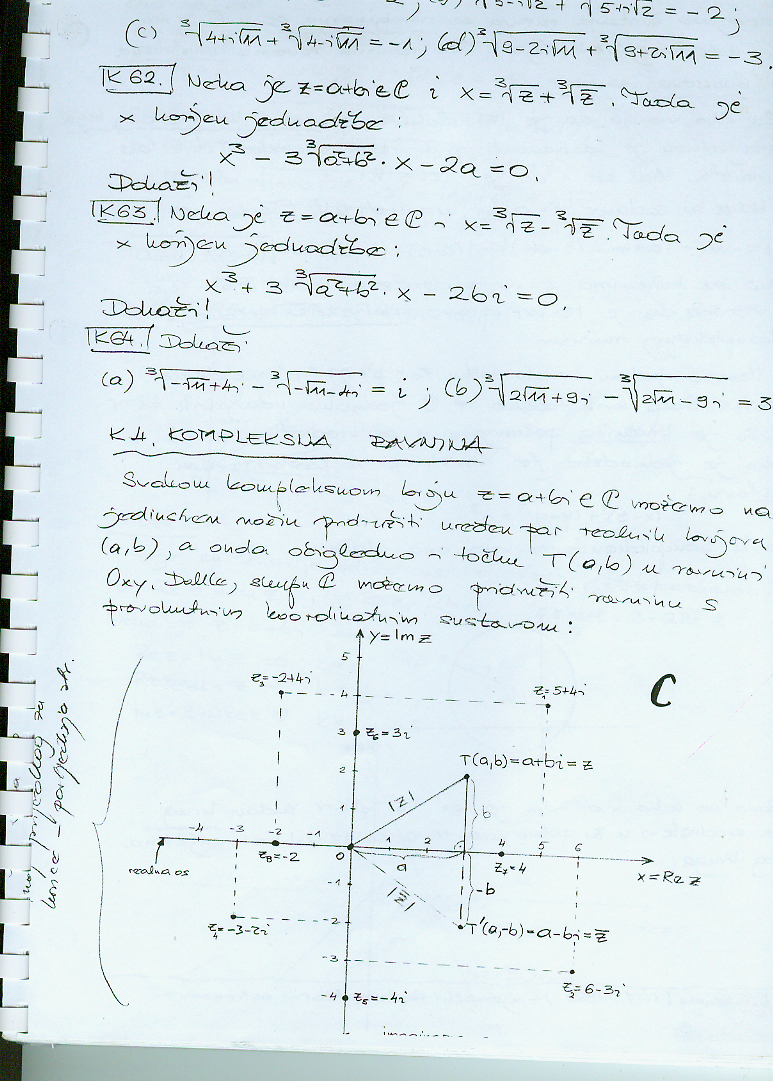 Apscisna os Kartezijeva sustava zove se realna os u ℂ ; na njoj (i samo na njoj!) leže realni brojevi . Ordinatna os Kartezijeva sustava naziva se imaginarna os  u ℂ ; na njoj leže imaginarni brojevi . Ovu ravninu zovemo kompleksna ili Gaussova ravnina .           Sa slike vidimo da je     , tj. modul kompleksnog broja  z = a + bi  jednak je udaljenosti pridružene mu točke  T (a , b)  do ishodišta . Vidi se i da je  .            Neka su zadani  z = a + bi  ,  w = c + di  ℂ . Tada je  .  Kako su brojevima z i w pridružene točke (a , b) i (c , d) , to vidimo da je  upravo udaljenost točaka z i w u kompleksnoj ravnini .               Uzmimo jednu čvrstu točku  iz kompleksne ravnine . Skup svih točaka iz ℂ jednako udaljenih za r od  je kružnica polumjera r sa središtem u  . Kada je jednadžba te kružnice u Kartezijevom sustavu :                                                          , Te u kompleksnoj ravnini ona glasi :                                                                                                                                                   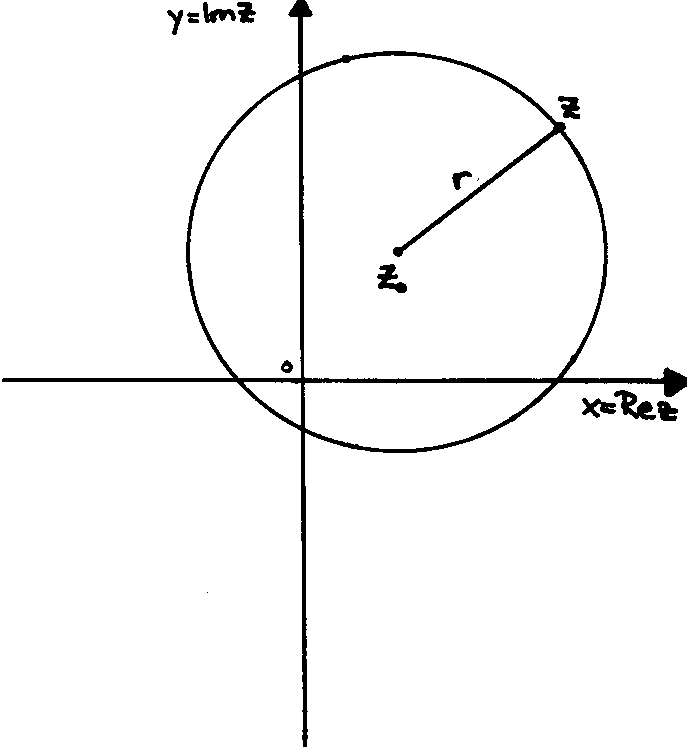 Sada se lako vidi da je za  zadan krug sa središtem u  polumjera r , a sa >r vanjština tog kruga.PRIMJER 1:                Nađi udaljenost točaka z i w u kompleksnoj ravnini ℂ ako je :(a) z = 2 + i , w = 3 – 2i  ;  (b)  ,   ;  (c) z = 4 – i , w = 3i  ;        (d) z = -8  , w = -11 + 2i  .(a)   ;(b)   ;(c)    ;(d)    .PRIMJER 2 :             Prikaži brojeve z i w u Gaussovoj ravnini i uvjeri se sa slike da je .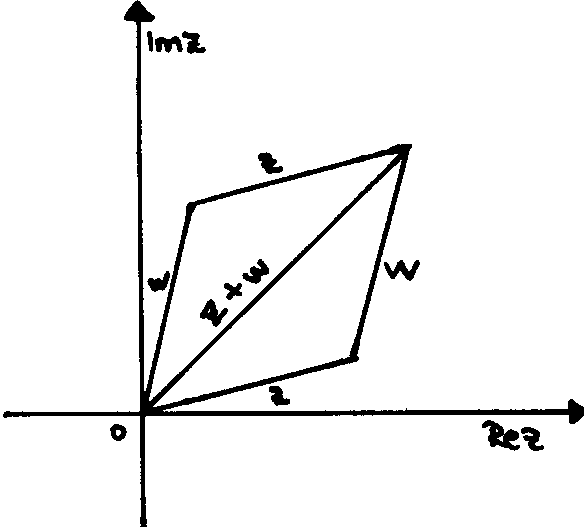 PRIMJER 3:              Koje su krivulje određene sljedećim jednadžbama :(a) Rez = Imz      ;      (b) Rez = 2Imz    ;     (c) Imz = 3 – 2Rez         ?Neka je  z = a + bi . Tada :            ;       ;    .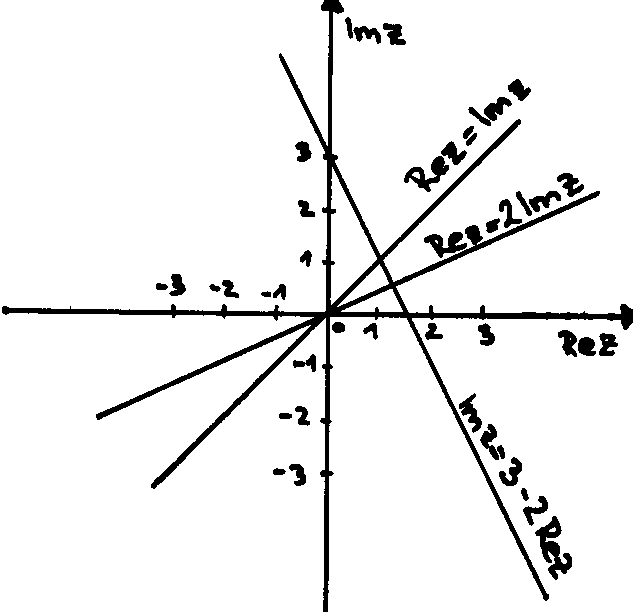 PRIMJER 4:            Koje su krivulje određene sljedećim jednadžbama :(a)    ;   (b)    ;   (c)        ?Neka je  z = a + bi  .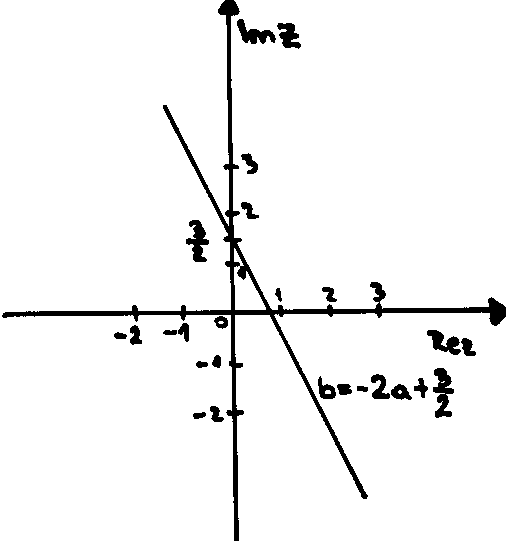 (a)      2b = -4a + 3        ;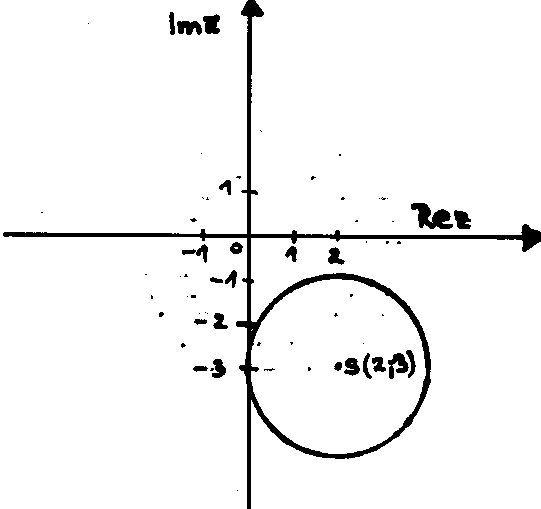 (b) je kružnica      sa središtem u S (2 , -3)      polumjera 2 :        ; (c) 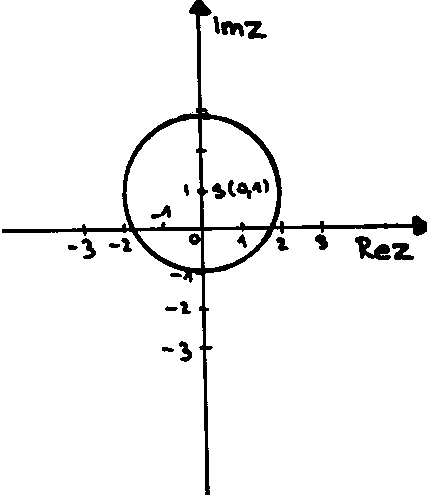        A to je kružnica sa       središtem u S (0 , 1 )       polumjera 2.PRIMJER 5:              Odredi sve točke kompleksne ravnine za koje je:(a) Imz < 2 – Rez   ;    (b)     ;    (c)    .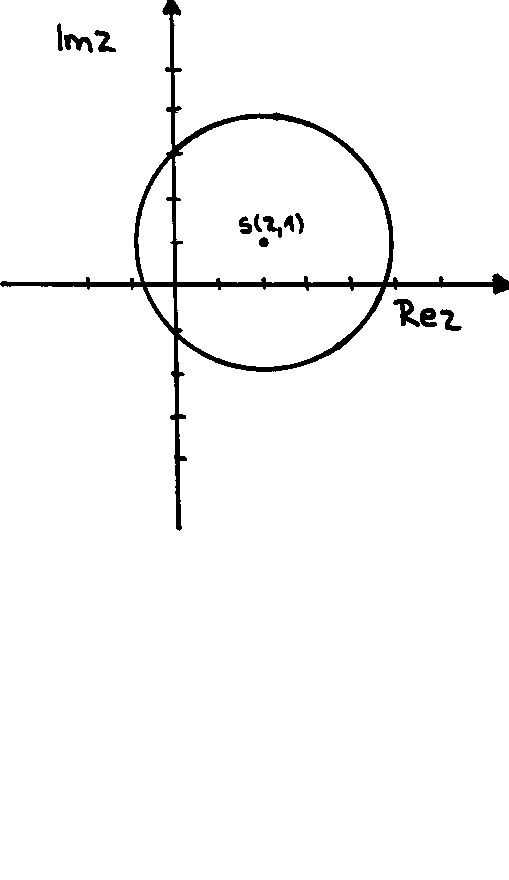 (a)                                                                            (b)                                                      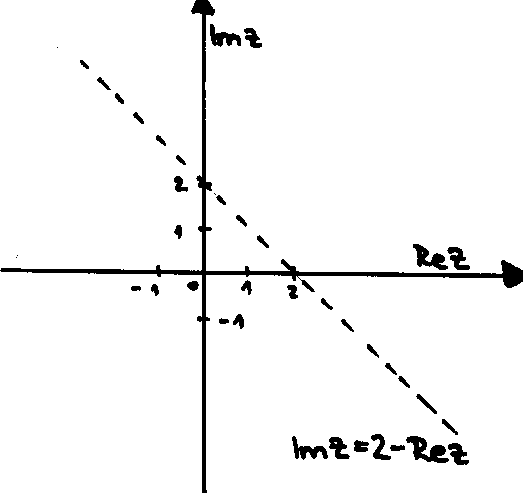 (c)                                              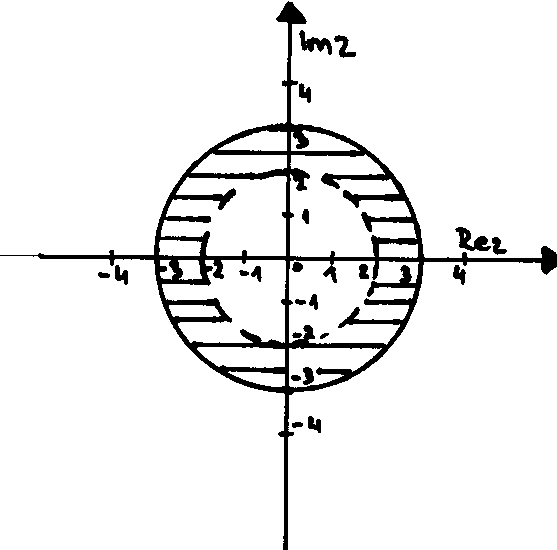 K81. Prikaži u kompleksnoj ravnini skup točaka određen uvjetom:(a)          ;   (b)                   ;   (c)    ;(d)    ;   (e)    ;   (f)    .K82. Prikaži u kompleksnoj ravnini skup točaka određen uvjetom :(a)    ;    (b)               ;    (c)    ;(d)    ;    (e)    ;   (f)    .K83. Prikaži u kompleksnoj ravnini skup točaka određeni uvjetom : (a)      ;      (b)    .K84. Prikaži u kompleksnoj ravnini skup točaka određen uvjetom :(a)           ;    (b)    .K85. Prikaži u kompleksnoj ravnini skup točaka određen uvjetom :(a)      ;   (b)    ;    (c) -4 < Imz < -3   ;    (d)    ;(e)    ;   (f)       ;    (g)         ;   (h)  ;(i)    ;   (j)    ;   (k)    ;(l) K86. Prikaži u kompleksnoj ravnini skup točaka određen uvjetima :(a)   ,    ;(b)    ;(c)  ;(d) Imz<3 ,    .K87. Prikaži u kompleksnoj ravnini skup točaka određen uvjetom :(a)    ;    (b)    ;    (c) (d)    ;   (e)    ;   (f)    .K88. Prikaži u kompleksnoj ravnini skup točaka određen uvjetom : (a)         ;   (b)               ;   (c)    ;(d)    ;   (e)    ;   (f)    .K89. Prikaži u kompleksnoj ravnini skup točaka određen uvjetom :(a)   ,                           ;   (b)   ;(c)            ;   (d)    ;(e)                                   ;   (f)    ;(g)    ;   (h)    ;(i)   .K5. JOŠ MALO ZADATAKAK90. Neka za aℂ i bR vrijedi b< . Dokaži da jednadžba  predstavlja kružnicu . Odredi joj središte i polumjer .K91. Dokaži da za svaki  kR\ {1} jednadžba  predstavlja kružnicu . Odredi joj polumjer i središte . To je tzv. Apolonijeva kružnicaK92. Neka je a ℂ , b R . Dokaži da jednadžbe  i   predstavljaju pravce.K93. Neka je f polinom s realnim koeficijentima. Tada je . Dokaži!K94.  Neka je f polinom s realnim koeficijentima i f (z) = 0. Tada je i . Dokaži!K95. Zadana je jedna nultočka  polinoma drugog stupnja f s realnim koeficijentima. Odredi taj polinom ako je  :(a)        ;    (b)             ;   (c)               ;  (d)   ;                                                   (e)   ;    (f)     ;   (g)   ;  (h)   .K96.  Zadane su dvije nultočke  i   polinoma četvrtog stupnja f s realnim koeficijentima.Odredi taj polinom ako je :(a)                ,                             ;(b)          ,                             ;(c)     ,                      ;(d)     ,                     ;(e)                ,            ;(f)           ,    .K97. Brojevi z i w su kompleksno konjugirani ako i samo ako  su z + w  ,  R . Dokaži!K98. Neka je kN . Tada je R. Dokaži !K99. Prikaži u kompleksnoj ravnini skup točaka određen uvjetom  .K100. Pokaži da drugi korijen iz kompleksnog broja  z = a + bi ima dvije vrijednosti i to :  ,  za b > 0   ,  za b < 0  .K101. Izračunaj drugi korijen iz kompleksnog broja :(a) -4   ;   (b)    ;   (c)        ;   (d)    ;(e) i     ;   (f) 1 + i    ;    (g)  -5 – 12i   ;   (h) -8 +6i        .K102. Nađi drugi korijen iz kompleksnog izraza :(a)    ;   (b)    .K103. Nađi razliku između geometrijske i aritmetičke sredine brojeva   i    .K104. U krugu polumjera R treba konstruirati koncentrični krug tako da površina nastalog kružnog vijenca bude jednaka dvostrukoj površini nekog kruga polumjera a . Nađi polumjer nastalog kruga . Specijalno , uzmi :(a) R = 9 , a = 4   ;   (b) R = 4 ,    ;   (c) R = 7 ,   a = 5 .K105.  Modul broja   iznosi  . Koliki je x ?K106. Dokaži da za svaki kompleksni broj z = a + bi vrijedi:     .107. Dokaži da je za svaki  xR   .K108. Odredi  nN za kojeg je  .K109. Prikaži u kompleksnoj ravnini skup točaka određen uvjetom : R .K110. Neka je  zℂ i  . Izračunaj :   .K111. Riješi ℂ jednadžbu  .K112. Neka je zℂ i a R , te neka je  . Tada je zR ili je . Dokaži !K113. Odredi sve kompleksne brojeve z koji zadovoljavaju jednakost .K114. Neka su z i w kompleksni brojevi . Dokaži da vrijedi jednakost :  .K115. Odredi:(a) f(z-1)  ako je   ;(b)  ako je   ;(c)   ako je     ;(d)   ako je   .K.6.TRIGONOMETRIJSKI PRIKAZ KOMPLEKSNOG BROJA             Neka je  T (x , y) točka Gaussove ravnine koja odgovara kompleksnom broju             z = a + bi ℂ. Uvodimo oznake :Dakle , r je udaljenost točke T od ishodišta koordinatnog sustava , a  je kut koji spojnica  zatvara s pozitivnim dijelom x – osi . Svakoj točki T ravnine na jedinstven način pridružen uređen par (r , ) . Kažemo da su to polarne koordinate točke T i pišemo            T (r , ). r se zove modul kompleksnog broja z , a  je njegov argument  . Ako je z = 0 , onda je r = 0 , a  nije određen . 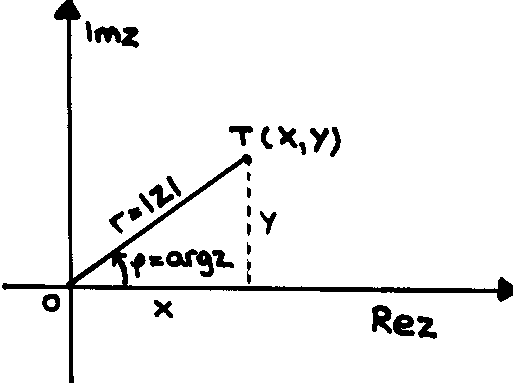 Ako želimo iz polarnih koordinata prijeći u Kartezijeve , onda koristimo veze :Odakle slijedi:Što je trigonometrijski prikaz kompleksnog broja z.            Promotrimo ponovno vezu   ,  π) . Ovom jednadžbom kut  nije jednoznačno određen jer unutar intervala  0 , 2π) jednadžba ima dva rješenja . No, vodimo li računa o predznacima x i y , onda točno znamo kvadrant u kome se kut nalazi .Prisjetimo se :           Specijalno , ako je x = 0 , z je imaginaran broj i nalazi se na imaginarnoj osi , a za        y = 0 broj je realan i nalazi se na realnoj osi .PRIMJER 1:                Prikaži u trigonometrijskom obliku i skiciraj u Gaussovoj ravnini kompleksnih brojeva :(a)     ;  (b)   ;   (c)   ;   (d)    ;(e)                 ;  (f)               ;   (g)          ;   (h)                .Prvo ćemo odrediti r i  :(a)    ,     ;(b)     ,           ;(c)      ,          ;(d) ,          ;(e) r = 4 ,    ;   (f) r = 2  ,     ;   (g) r = 3 ,    ; (h) r = 3  ,  .Sada ćemo skicirati u Gaussovoj ravnini ove kompleksne brojeve :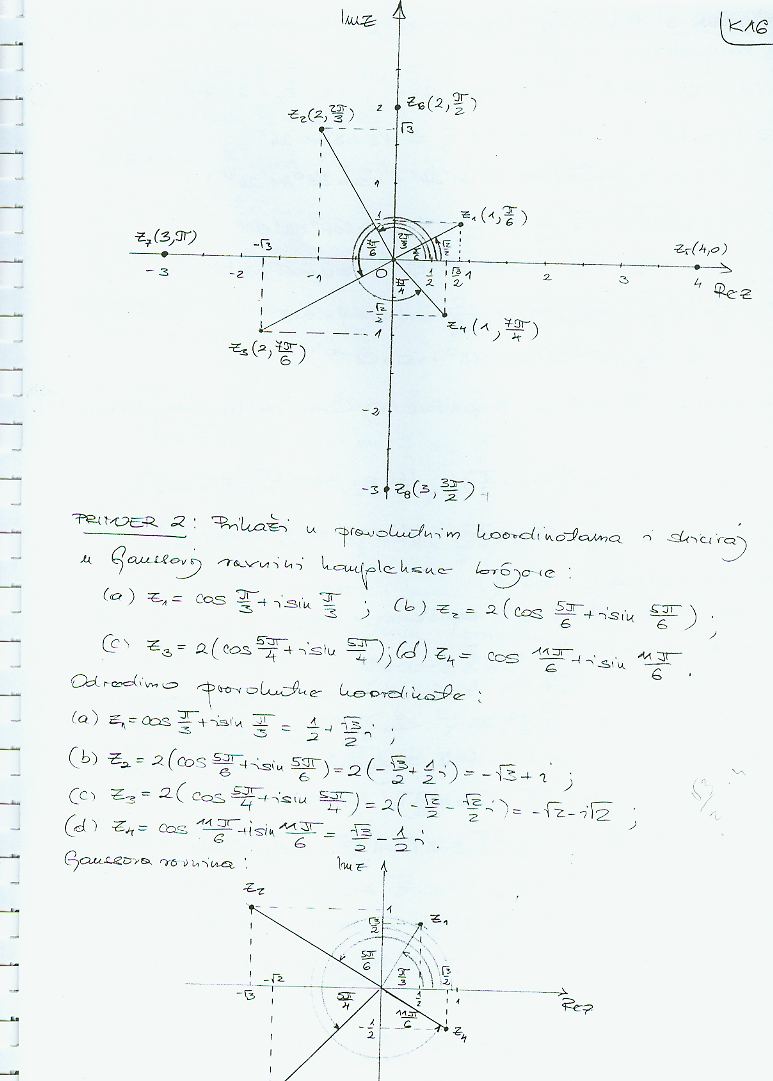 PRIMJER 2:                 Prikaži u pravokutnim koordinatama i skiciraj u Gaussovoj ravnini kompleksne brojeve :(a)              ;    (b)     ;(c)    ;     (d)        .Odredimo pravokutne koordinate :(a)  ;(b)   ;(c)    ;(d)   .Gaussova ravnina :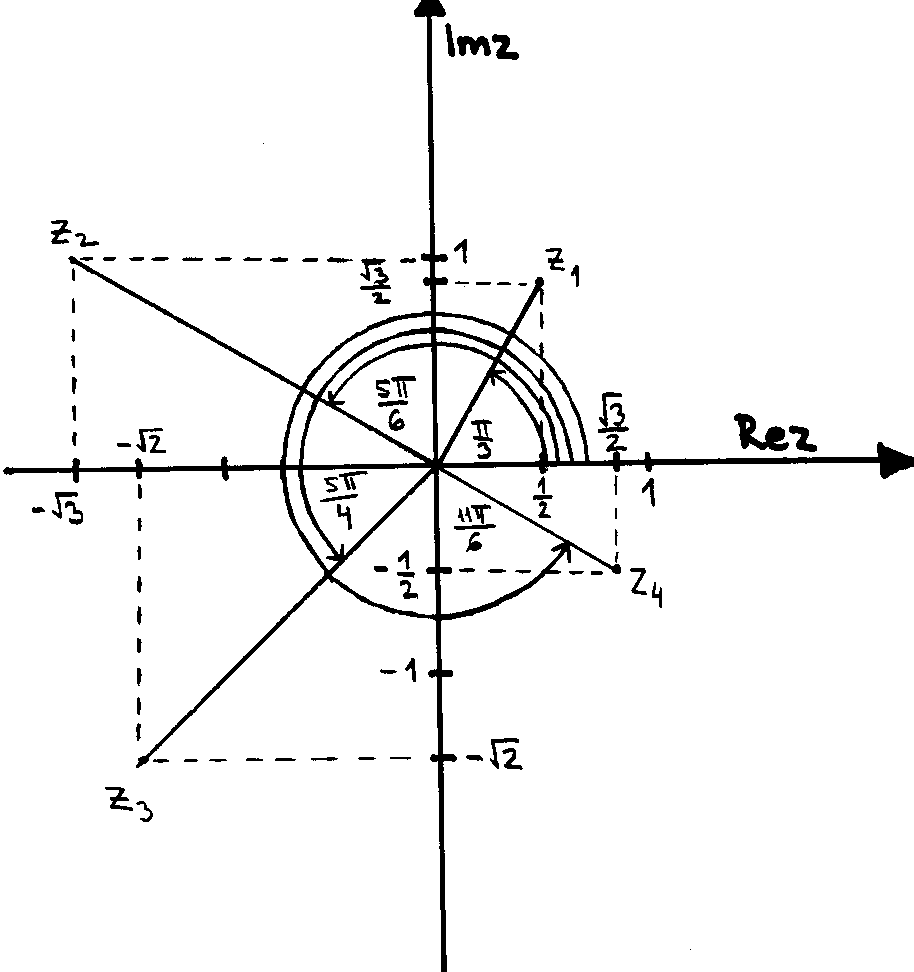 PRIMJER 3:                 Prikaži u trigonometrijskom obliku kompleksne brojeve :(a)    ;    (b)    ;   (c)    .(a)              ;(b) ,                ;(c)    ,           .PRIMJER 4:                Prikaži u trigonometrijskom obliku kompleksne brojeve :(a)    ;   (b)    ;(c)       ;    (d)        .(a)Kako mora biti  r > 0 , zapišemo u obliku :  .Sada tržimo kut  u trećem kvadrantu za kojeg vrijedi  ,   .To je kut  , pa je trigonometrijski oblik ovog kompleksnog broja :.(b) .Kako je  , te tražimo kut  u drugom kvadrantu za kojeg je . . To je kut  , pa je trigonometrijski oblik ovog kompleksnog broja :.(c)  =         = .           .(d)         .K116. Prikaži u pravokutnim koordinatama i skiciraj u Gaussovoj ravnini sljedeće brojeve :(a)                 ;  (b)      ; (c) ;           (d)         ;  (e)  ;(f)   ;  (g) ; (h) .K117. U Gaussovoj ravnini prikaži točke određene polarnim koordinatama , a zatim im odredi pravokutne koordinate :(a)           ;        (b)           ;         (c)             ;       (d)       ;(e)        ;        (f)     ;          (g)                    ;         (h)        .K118. Odredi modul i argument sljedećih kompleksnih brojeva :(a) 2 + 2i    ;  (b) 2i                  ;  (c)   ;  (d)   ;  (e)   ;  (f) -4        ;(g)      ;  (h) -    ;  (i)        ;  (j) 4 – 2i  ;  (k) 12 .K119. Zapiši u trigonometrijskom obliku sljedeće kompleksne brojeve :(a)1 + i  ;  (b)   ;  (c)   ;  (d)   ;  (e)   ;(f) -   ;   (g)       ;   (h)        ;   (i)   .K120. Zapiši u trigonometrijskom obliku brojeve :(a)         ;  (b)  ;(c)       ;  (d)  ;  (e)     ;  (f);(g)  ;  (h)   ;  (i)  ;(j)    ;  (k)  ;  (l) ;(m)  ; (n)  ;  (o) (p)   ;  (r) ;  (s)  .K7. MNOŽENJE I DIJELJENJE KOMPLEKSNIH BROJEVA U  		TRIGOBOMETRIJSKOM OBLIKU         Neka su zadana dva kompleksna broja  i   . Odredimo :           =           = .Vidimo da je :                                                    .          Dakle , kompleksni brojevi  i  u trigonometrijskom obliku množe se tako da im se moduli pomnože , a argumenti zbroje :          Odredimo sada trigonometrijski oblik kompleksnog broja  ,  :    =  .Vidimo da je :                        ,                   , Odnosno :Sada možemo prikazati dijeljenje kompleksnih brojeva  i u trigonometrijskom obliku  :      =Vidimo da je :                       ,                      .Dakle , kompleksni bojevi  i  u trigonometrijskom obliku dijele se tako da im se moduli podijele , a argumenti oduzmu :PRIMJER 1:                Neka je   ,   . Tada je :          =  ;      ==      = .PRIMJER 2 :                Neka je  . Odredimo trigonometrijski oblik tih kompleksnih brojeva : ,  ;  ,    .Sada je :           = .       =.PRIMJER  3:                Prikažimo u trigonometrijskom obliku kompleksni broj:Uzmimo  ,   ,    , pa imamo :      =  ;      =  =      =  .Sada je :    =  ,Te je konačno :.K121.Izračunaj  i   ako je :(a)                    ,    ;  (b)             ,    ;(c)            ,     ;(d)   ,     ;(e)        ,    ;(f)                ,    ;(g)    ,    ;(h)         ,      .K122. Izračunaj :(a)    ;     (b)   ;(c)        ;     (d)     ;(e)     ;     (f)    ;(g)   ;     (h)   .K123. Izračunaj :(a)     ;      (b)                  ;     (c)         ;         (d)    ;       (e)    ;    (f)   ;(g)    ;    (h)    .K124. Izračunaj :(a)   ;(b)   .K125. Neka su  z , w ℂ ,  ,  . Tada množenje broja  brojem w odgovara rotaciji broja z oko ishodišta za kut  u pozitivnom smjeru .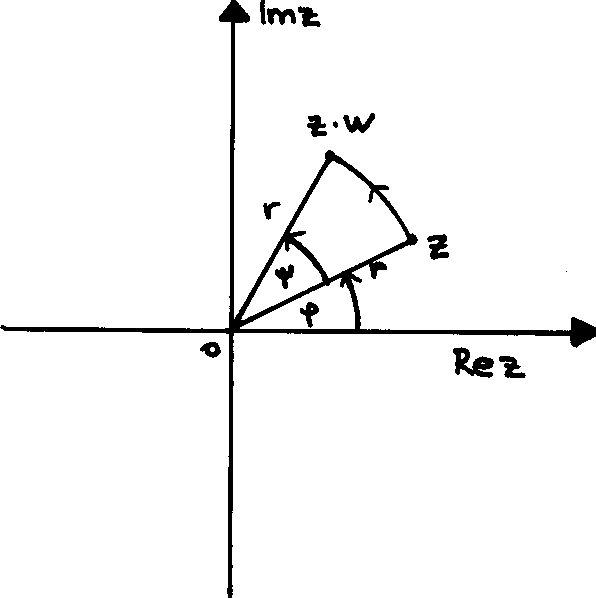  Naime : =         = . Primijeti da se rotacijom dio ishodišta ne mijenja modul kompleksnog broja , tj .  .              Odredi kompleksni broj koji se dobije rotacijom zadanog broja oko ishodišta za zadani kut :(a)        ;   (b)     ;     (c)    ;(d)   ;   (e)                    ;     (f) z = 2i ,         ;(g)    ;    (h)    .K126. Odredi kut za koji treba zarotirati broj z oko ishodišta  da se dobije broj w ako je :(a)                ;    (b)   ;(c)    ;   (d)    ;(e)                ;   (f)    ;(g) z = -4 + 3i , w = 5i                           ;    (h)       .K8. POTENCIRANJE I KORJENOVANJE KOMPLEKSNIH BROJEVA            Ako u formulu :stavimo  , dobijemo :                                    .Analogno dobijemo:                                   ,Te induktivno :Ovu formulu zovemo de Moivreova formula za potenciranje.Vidimo da je : ,.PRIMJER 1:               Izračunaj  .Prvo moramo broj  prikazati u trigonometrijskom obliku :          .Sada je :       .Neka je zadan kompleksan broj  . Želimo odrediti , N. U tu svrhu prikažimo brojeve z i w u trigonometrijskom obliku :,.Kako je  , tj.Te imamo :  , .Uzimajući k iz skupa cijelih brojeva vidimo da ćemo dobiti samo n različitih argumenata . Naime , za k = n slijedi a  je period funkcija sinus i kosinus (imamo isti argument kao i za k = 0 ) . Uvedimo oznaku :ę .Sada možemo pisati :Ovu formulu zovemo de Moivreova formula za korjenovanje .         Svi korijeni w imaju isti modul  , što znači da leže na kružnici sa središtem u ishodištu polumjera  . Argumenti dva uzastupna korijena   i  razlikuju se za , pa zaključujemo da ti n korijeni određuju pravilan n-terokut  u kompleksnoj ravnini .PRIMJER 2:                 Izračunaj:  .Označimo  i prikažimo broj z u trigonometrijskom obliku :    .Sada su svi korijeni iz z : ; ;.PRIMJER 3:                 Izračunaj : .Stavimo  , pa je .Sada je :  ;.K127. Izračunaj :(a)        ;   (b)          ;   (c) ;(d)   ;   (e)  ;  (f).K128. Izračunaj :(a)      ;  (b) ;    (c)     ;  (d);(e)    ; (f).K129. Izračunaj:(a)   ;    (b)    ;    (c)    ;(d)    ;    (e)           ;     (f).K130. Dokaži da je :A zatim izračunaj :(a) ;   (b) ;  (c);(d);   (e); (f).K131. Izračunaj :(a)      ;      (b)    ;(c)   ;       (d)   .K132. Izračunaj :(a)     ;       (b)     ;(c)     ;       (d)   ;(e)   ;(f) .K133. Dokaži :(a)   ;   (b)   ;(c)     ;   (d)  .K134. Odredi modul i argument kompleksnog broja :(a)          ;   (b)           ;    (c)    ;(d)   ;   (e)    ;    (f)   .K135. Koristeći de Moivreovu formulu dokaži :(a) ,       ; (b)  ,         ;(c)  ,       .K136.Koristeći de Moivrevu formulu dokaži:(a) ;(b) .K137. Koristeći se de Moivrevom formulom izračunaj   i   .K138. Izračunaj korijene :(a)  ;   (b)   ;    (c)   ;    (d)    . Rješenja prikaži u Gaussovoj ravnini!K139. Izračunaj korijene :(a)    ;    (b)    ;    (c)  ;(d)     ;    (e)        ;   (f)   .K140. Izračunaj :(a)     ;      (b)     ;       (c)    ;(d)   ;     (e)        ;         (f)  .K141. Riješi jednadžbe :(a)    ;   (b)    ;    (c)   ;(d)  ;  (e)    ;     (f)    .K142.Riješi jednadžbu : .K143.Riješi jednadžbe :(a)  ;  (b)  ;   (c)  ;(d)               ;  (e)            ;    (f)   .K144. Riješi jednadžbe :(a)             ;   (b)    ;   (c)  ;(d)  ;  (e)  ;  (f).K145. Riješi jednadžbe :(a)            ;  (b) ;  (c)  ;(d)  ;  (e) ;  (f) .K146. Riješi jednadžbu :(a)       ;  (b)  ;  (c)  ;(d)  ;  (e)  ;  (f).K9. RAZNI ZADATCIK147. Eksponencijalni prikaz kompleksnog broja : U teoriji funkcija kompleksne varijable dokazuje se da eksponencijalna funkcija ℂ ima svojstva :(1)  ;(2)   ;	(3) ę ;(4)  (Eulerova formula)      , što je veza 5 najvažnijih brojeva u matematici.(5) .Prikaži u eksponencijalnom obliku brojeve:(a)1   ;   (b)i   ;   (c)-1   ;   (d)–i   ;   (e)   ;   (f)  ;   (g)  ;   (h).K148. Prikaži u eksponencijalnom obliku kompleksni broj : z = (3 – 3i)(1 + i).K149. Prikaži u eksponencijalnom obliku kompleksni broj :  .K150. Dokaži da je :  .K151. Neka je  . Odredi :(a)    ;   (b)    ;   (c)    .K152. Odredi sve kompleksne brojeve z za koje vrijedi : .K153. Odredi sve točke kompleksne ravnine za koje je :(a)     ;   (b)    .K154. Zadani su kompleksni brojevi   , w = 3t – 4i . Odredi tR tako da je Im(z + w)=0 .K155. Riješi jednadžbe :(a)                               ;  (b)    ;                                                     (c)              ;  (d) ;(e)  ;  (f) .K156. Odredi R tako da bude :  ako je  .K157. Pokaži u trigonometrijskom obliku da je realan , a  čisto imaginaran broj .K158. Riješi jednadžbu  , ako je ℂ,  ,  , .K159. Odredi ℂ koji zadovoljava jednadžbu : .K160. Odredi ℂ koji zadovoljava jednadžbu :Uz uvjet da je :.K161. Odredi ℂ koji zadovoljava jednadžbu :Gdje je A=.K162. Riješi jednadžbu :.K163. Definiran je niz kompleksnih brojeva N sa . Postoji li prirodni broj k takav da je :  ?K164. Dokaži formule :.RJEŠENJA:K1. (a) 4i  ;  (b) 5i  ;  (c) 7i  ;  (d) 12i  ;  (e) 13i  ;  (f) 15i  ;  (g) 25i  ;  (h)  ;  (i) ;  (j) ;  (k) ;  (l) ;  (m) ;  (n) ;  (o) ;  (p) ;  (r) ;  (s) ;  (t)  ;  (u)  .K2.(a) 2i  ;  (b) ;  (c) 2i  ;  (d) ;  (e) ;  (f) ;  (g)  ;  (h) ;  (i) ;  (j)  ;  (k)   ;  (l) i  ;  (m) .K3. (a) –i  ;  (b) –i  ;  (c) 1  ;  (d) –i  ;  (e) -1  ;  (f) i  ;  (g) –i  ;  (h) i  ;  (i) –i  (j) i  ;  (k) -1  ;   (l) i  ;  (m) i  ;  (n) –i  ;  (o)1.K4.(a) 24i  ;  (b) ;  (c) 0  ;  (d) 2i – 22  ;  (e) i  ;  (f) i .K5. Označimo zadane brojeve sa z . Imamo :(a) Rez = 2 , Imz = 5          ;  (b) Rez = 4 , Imz =-2        ;  (c) Rez = 1 , Imz = -  ;  (d)  ;  (e) ;  (f)  ;  (g)      ;  (h)  ;  (i)  ;  (j)        ;  (k)  ;  (l)  ;  (m)  ;  (n)  ;  (o)  ;  (p).K6.(a)   ;    (b)  ;   (c) ;  (d)  ;   (e) ; (f);(g) ; (h).K7.(a)  ;  (b) 33 – 11i  ;  (c) 98 .K8. (a) 0  ;  (b)   ;  (c) 0  ;  (d) 0  .K9.(a)  ;  (b) ;(c)  ;  (d)  ;  (e) ;  (f);  (g) ; (h)  .K10. Da.K11. Da.K12. Da.K13. (a)3 – i,  ;  (b),                ;                                                                                                            (c)       ;  (d)      .K14.(a) x = -2, y = 2  ;  (b) x = 2 , y  ;  (c)x = -2 , y = 1 ;  (d) x = -3 , y = -2  ;   (e) x = 1 ,y = -1  ;  (f)   ;  (g)x = 0 , y = -2  ;  (h) ; (i)x = -4 , y = 2  ;  (j).K15.(a) x = 11 , y = -3  ;  (b) x = y = -1  ;  (c)x = 1 , y = 0  ;  (d)   ;  (e)x=1,y=2;  (f)x = 2 , y = -1  ;  (g) x = -1 , y = 2  ;  (h) x = y = 3  ;  (i)  ;  (j).K16.(a) x = 1, y = 2  ;  (b)x = 5 , y = -3  ;  (c) x = -3 , y = 2  ;  (d) ;  (e) ;  (f) x = 8 , y = 1  ;  (g) x = -11 , y = 10  ;  (h) x = 15 , y = -12  ;  (i) x = 4 , y = 6  ;  (j) x = 19 , y = 17 .K17. (a)x = 2 , y = 3  ;  (b)x = 7 , y = 2  ;  (c)x = 5 , y = 3  ;  (d)x = -4 , y = -3  ;  (e)x= 2 , y=-5(f)x = 0 , y = 11 ;  (g)x = 12 , y = -10  ;  (h) x = 8 , y = 3  ;  (i) x = 2 , y = -9  ;  (j)x = y = 1 .K18.(a)x = 2 , y = 3  ;  (b) x = 4 , y = 1  ;  (c)x = 2 , y = -2  ;  (d)x = 0 , y = 11 ;  (e)x= 9 , y=-8(f)x = 2 , y = -4  ;  (g)  ;  (h)  ;  (i)x = 3 , y = 4 ;  (j) x = 2 , y = 1  ;  (k) x = -3 , y = -1  ;  (l) x = y = 1 .K19. (a) x = y = 2  ;  (b) x = 3 , y = 2  ;  (c)  ;  (d) x = -47 , y = 35  .K20. (a) 3 + 4i  ;  (b)8 – 6i  ;  (c)7 + 24i  ;  (d)2i  ;  (e)2 + 11i  ;  (f)18 – 26i  ;  (g)-44 + 117i  ; (h)2 – 2i  ; (i)-1  ;  (j)-i  ;  (k)  ;  (l)  .K21. (a)-18i  ;  (b)10(1 + 3i)  ;  (c)27 + 44i  ;  (d)-32 – 60i  ;  (e)-8 + 19i  ; (f)-182 + 104i  ;  (g)-64 – 70i  ;  (h)4 + 12i  .K22.(a)-76 + 68i  ;  (b)0  ;  (c)6188 – 6240i  ;  (d)-470 + 790i  .K23.(a)Uzmi z = a + bi , w = c + di , pa sustav dobije obik a + bi + 2c + 2di = 8 – i     i3a + 3bi – c –di = 3 + 4i , odakle imamo dva linearna sustava  a + 2c =8 , 3a – c = 3 i b + 2d = -1 , 3b – d =4 , te je a = 2 , c = 3 , b = 1 , d = -1 . Konačno rješenje pišemo u obliku z = 2 + i , w = 3 – i ; (b)z = 2 + 3i , w = 4 – i  ;  (c) z = 2i , w = 3+ i  ;  (d) z = 1 + 2i , w = 11 ;  (e) z = 4 + 2i , w = 3 – i ;  (f) z = -3 + i , w = 3 – i  ;  (g) z = 8 , w =2+i ; (h)z=2+i,w=3+2i.K24.(a) z = 2 + i , w = 1 + 3i  ;  (b) z = -1 +i , w = 2 + 3i .K25.(a)                                         =  ;(b)  .K26.(a)i  ;  (b)0  ;  (c)i  ;  (d)1  .K27.(a) ;  (b) ; (c),  ;  (d)  ;(e)  ;(f) .K28.(a)  ;  (b)  ;  (c)  ;  (d)  ;(e)  ;  (f)  ;  (g) ;(h) ; (i)K29.(a) ;  (b) ;  (c)  ;(d) ;  (e)  ;  (f)  .K30.(a)2 – 3i  ;  (b)3 + i  ;  (c) ;  (d) ;  (e)  ;  (f)-5i  ;  (g)  ;(h) ;  (i)-3i – 5  ;  (j) ; (k) ;  (l) ;(m) ;  (n) ;  (o) ;  (p) .K31.(a)7 – i  ;  (b)2 + 9i  ;  (c)58  ;  (d)4  .K32.(a)  ;  (b)38 + 16i  .K33.(a)z = 1 + i  ;  (b)z = a – ai ,aR ;  (c) ;  (d)z = 1 + i  ;  (e)z = 0 ili   z = -1   ;  (f). K34.(a)z = 2 + i , w = 1 – i  ;  (b)z = -1 + i , w = 3 + i  ;  (c)z = 1 – 2i , w = 1 + 3i  ; (d)z= 4 – 2i , w = 3 + 2i.K35.(a)5  ;  (b)  ;  (c)1  ;  (d)-1  ;  (e)-200  ;  (f)-11 Ne zaboravi:R!K36.                =; ; dakle , ako je b = 0 ili K37.(a)5  ;  (b)5  ;  (c)13  ;  (d)10  ;  (e)8  ;  (f)3  ;  (g)10  ;  (h)11  ; (i)  ;  (j)  ;  (k) ;  (l) ;  (m)1  ; (n)  ;  (o) (p).K38.(a) ;  (b) ;  (c)  ;(d)  ;  (e)  ;  (f)  .K39.(a)4  ;  (b)15  ;  (c)180  ;  (d)128  ;  (e)1024 .K40.(a) ;  (b) ;  (c)z = 1 – i  ;  (d)z = 1 –i  ;  (e) ; (f) .K41.(a) ;  (b) ;  (c)-1  ;  (d)  ;  (e)i  ;  (f) ;  (g) ;  (h) ; (i9 ; (j);(k)1 – i  ;  (l).K42.(a)1 – i  ;  (b)3 + 4i  ;  (c)-7 – 2i  ; (d) ;  (e)  ;  (f) ;  (g)  ;  (h)  ;  (i) ; (j); (k)- ; (l)-i .K43.(a)-5 + 10i  ;  (b)3  ;  (c)-1 –i  ;  (d)i .K44.Svi su rezultati jednaki 0 - osim pod  a)  jednako  2.K45.(a)  ;  (b)  ;  (c)  ;  (d)2.K46.Svi su rezultati jednaki 1.K47.(a)  ;  (b)i  ;  (c)i  ;  (d)i .K48.(a)1  ;  (b)-1  ;  (c)-1  ;  (d)1  ;  (e)  ;  (f).K49.(a)  ;  (b)3  ;  (c)11  ;  (d)  ;  (e)4  ;  (f).K50.(a) ;  (b)- ;  (c) ; (d)-1  ;  (e)- ; (f) ; (g)- ; (h) ;  (i)1  .K51.a = 4 .K52. .K53. a = -1 .K54. 1 .K55.x = 1 .K56.  .K57.a = 1 .K58. .K59. 0  .K60. -8  .K61.(a) ; (b)- ; (c)- ; (d) ; (e) ; (f) ; (g) ; (h) .K62.(a)57  ;  (b)- .K63.(a)- ;  (b)-i  ;  (c) .K64. ;(a)                    =                    =;Analogno se dokaže i druga tvrdnja.K65.(a) ;(b) x + 3i  ;  (c) .K66. 1.K67. .K68. f(i) = f(1 + i) = 0 .K69.Iz  z = a + bi i  slijedi : .K70. (a)x = -1 , y = -1  ; (b)x = 4 , y = 4 ;  (c) x = 3 , y = -2  ;  (d)   ;  (e)x=1 , y=2  ;  (f)nema rješenja ; (g) ; (h)x = y = 0  ;  (i) x = -2 , y = 1  ;  (j)neodređen sustav , y = -2x , R .K71. ; kako je  , slijedi : .K72. ; nadalje je  ; kako je 2048= slijedi .K73. Primjenimo   : ;Zamijenimo z i w , pa imamo :  ; konačno je :  .K74.Iz  slijedi , odnosno  .Analogno imamo: , pa imamo: =.K75.; kako je 2Imz i , te je  imaginaran broj.K76. Neka je  . Tada je :     =     =Dakle,15x + 4 = 64.K78. Neka je z = a + bi ℂ i . Tada je :     = .K79. Analogno predhodnom zadatku. Koristi se  .K80. (a) Neka je  . Tada je :    =-Dakle ,-i = -9x + 8i  .K81.(a) a = - , (b) ; (c) ; (d) b = -3a – 4 ; (e) ; (f).K82.(a) b = -2    ;    (b) b = -a   ;   (c) b = -3a + 4   ;   (d) ; (e); (f)K83.Neka je z = a + bi .(a)	  =Tj. to je kružnica . Primjeti da točke  i  leže na toj kružnici i da su to krajnje točke promjera . Nacrtaj !(b), pa je to pravac .Primjeti da taj pravac prolazi točkama  i . Nacrtaj!K84. Neka je z = a+ bi . Tada je :(a) ili  Traženi skup točaka su sve točke realne osi osim ishodišta , kao i sve točke kružnice (b) . Traženi skup točaka su sve točke imaginarne osi osim ishodišta .K85.(a)                 (b)                          (c)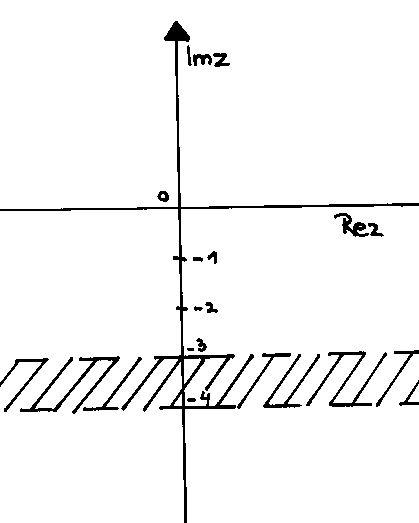 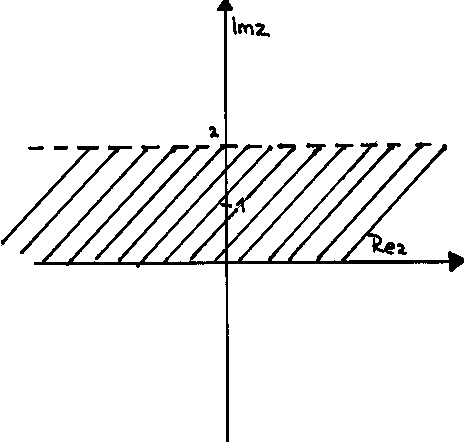 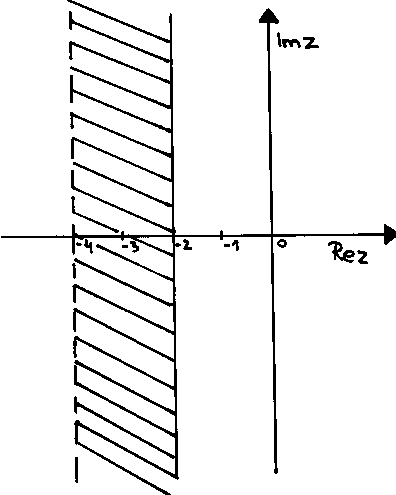 (d)                          (e)b > a                                          (f)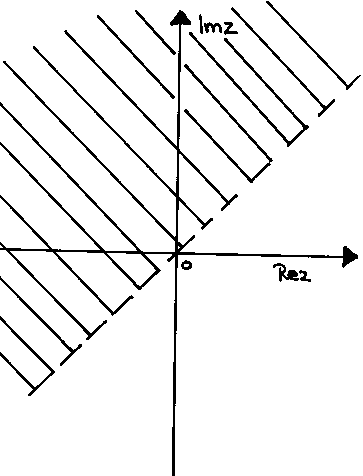 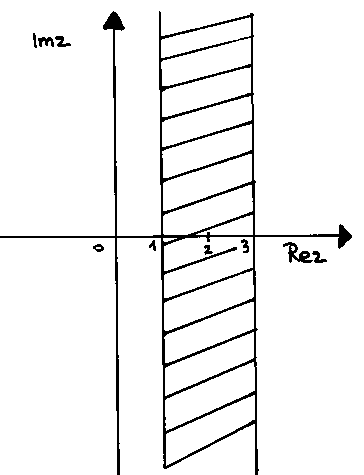 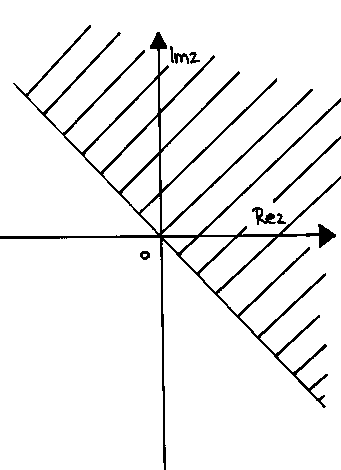 (g)                        (h)                                                (i)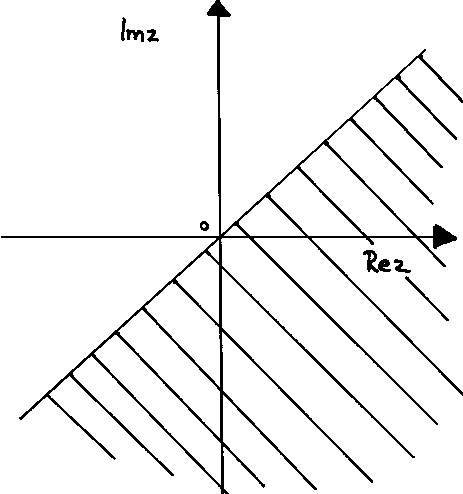 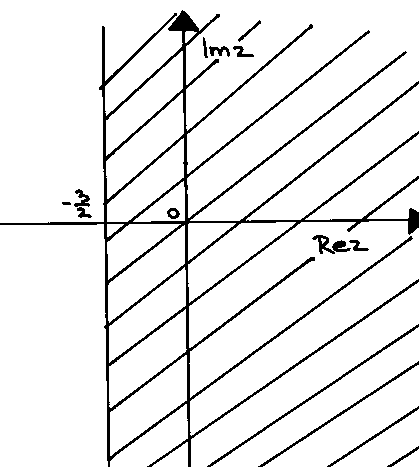 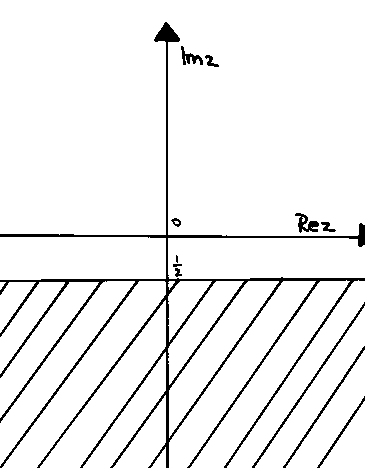 (j)                     (k)                       (l)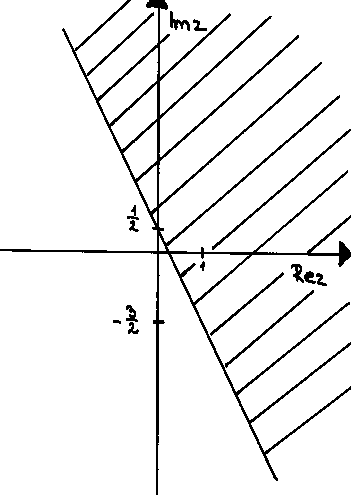 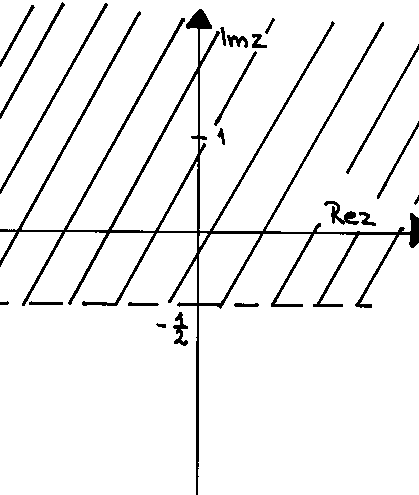 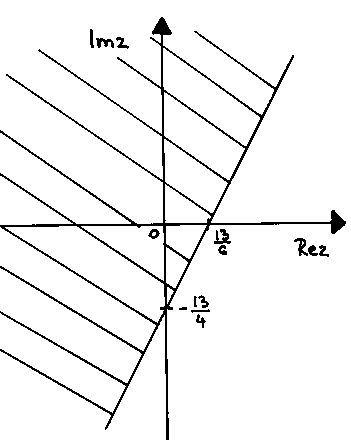 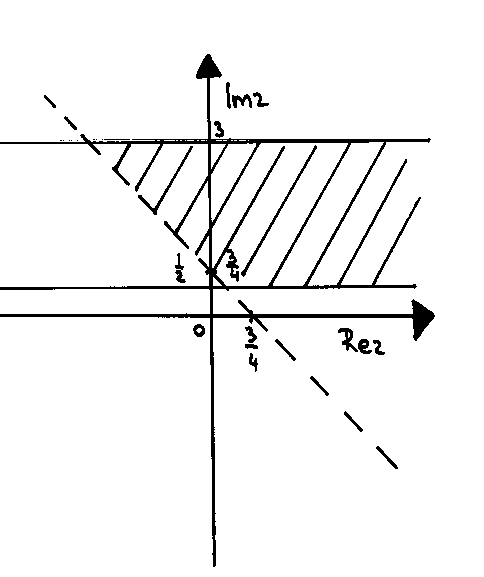 K86. (a)                                      (b)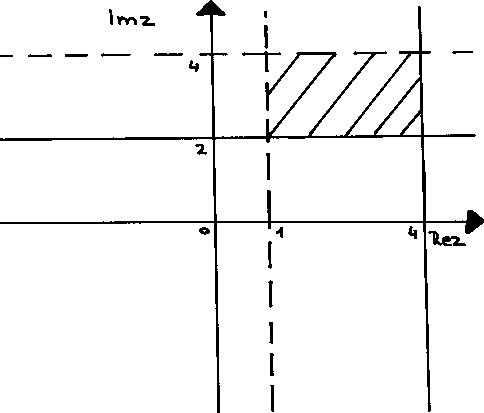 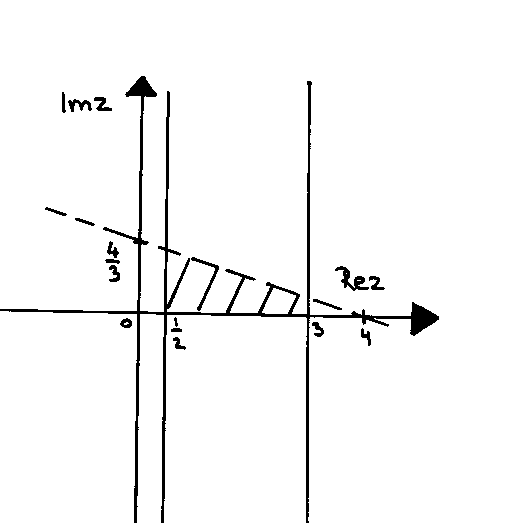 (c)                                                             (d)b<3    ,  ,  b< -3a + 4  ,                                                                         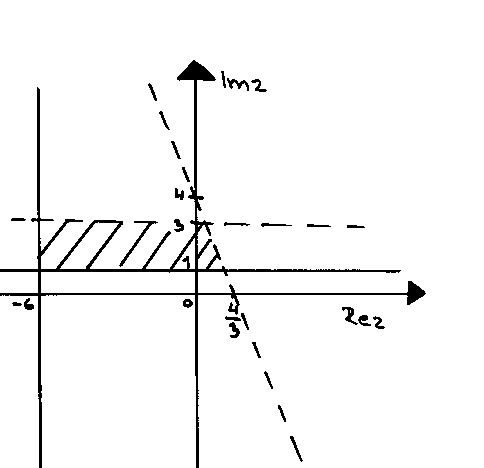 K87.(a)  ;    (b)    ;     (c)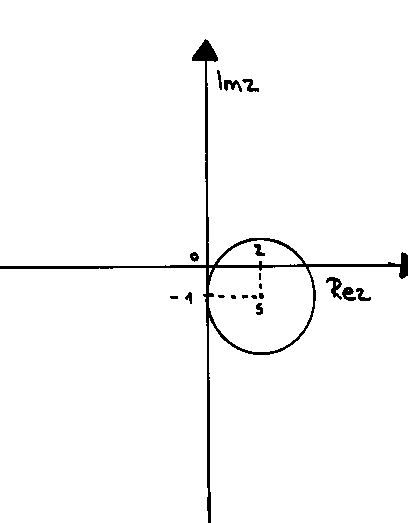 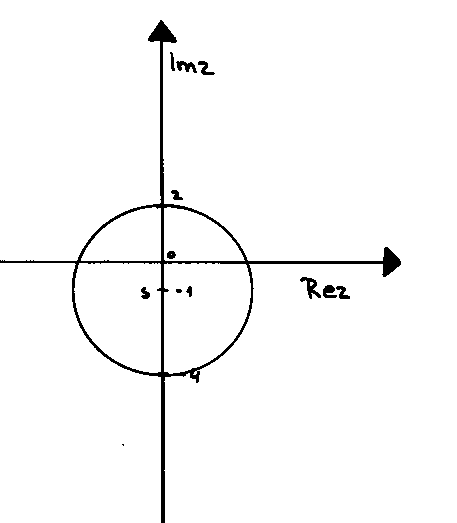 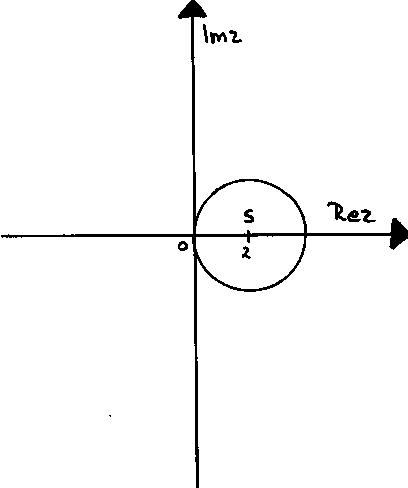 (d)     ;       (e)   ;     (f) .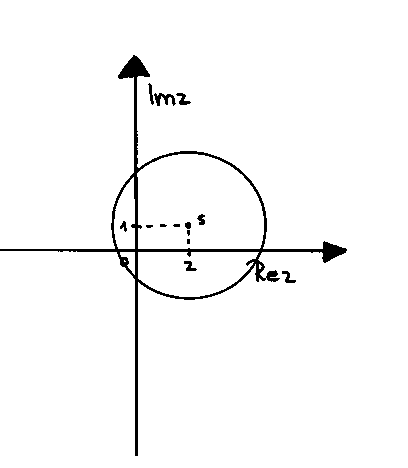 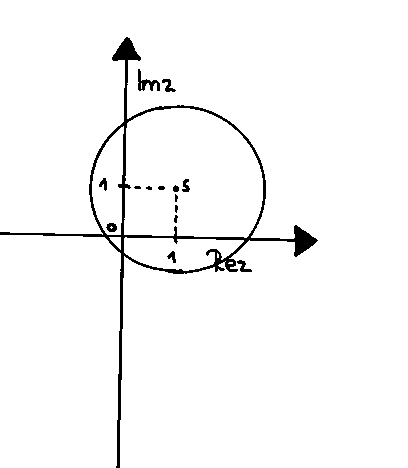 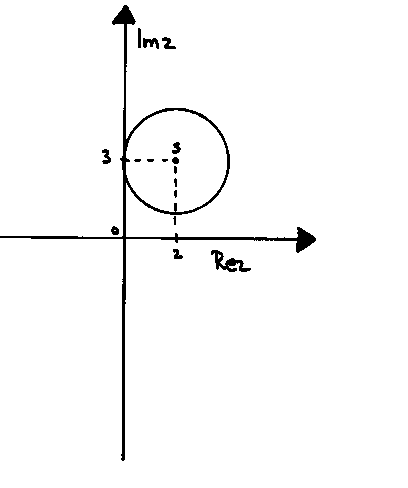 K88.(a)        ;   (b)      ;       (c) ;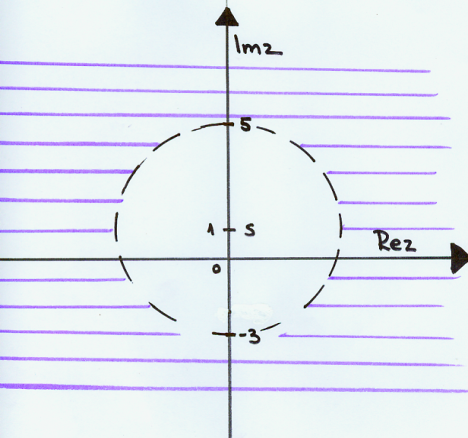 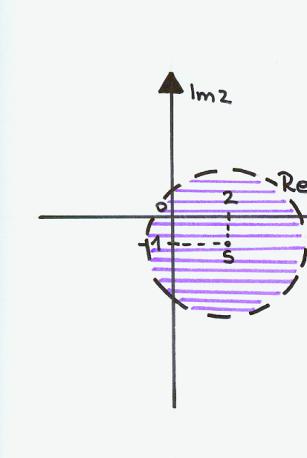 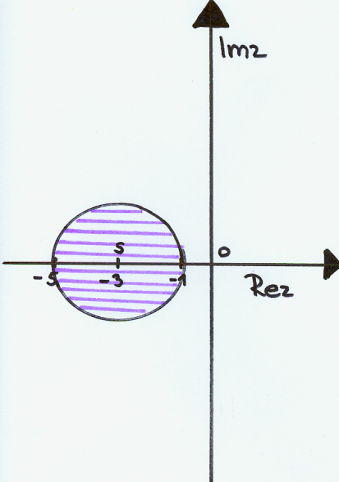 (d)     ;    (e)    ;  (f).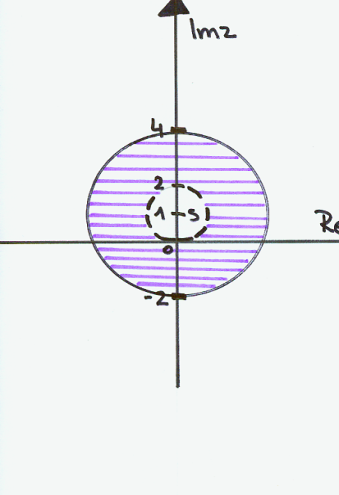 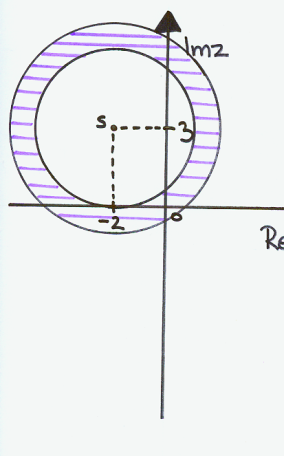 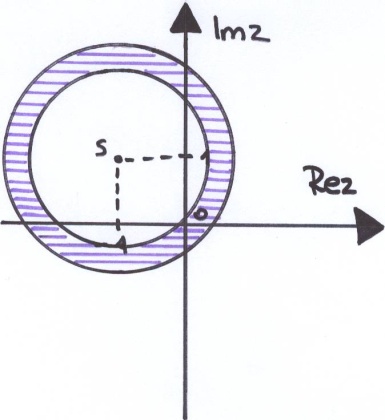                                  ez                                                                                                               ez K89.(a);                            ;  (b)                             ;   (c)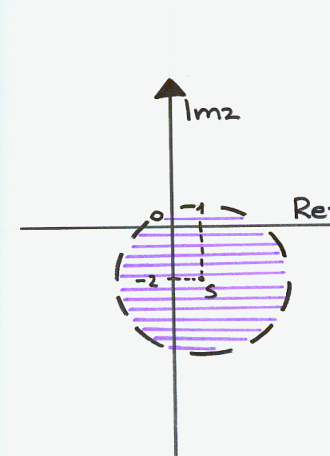                                                           ;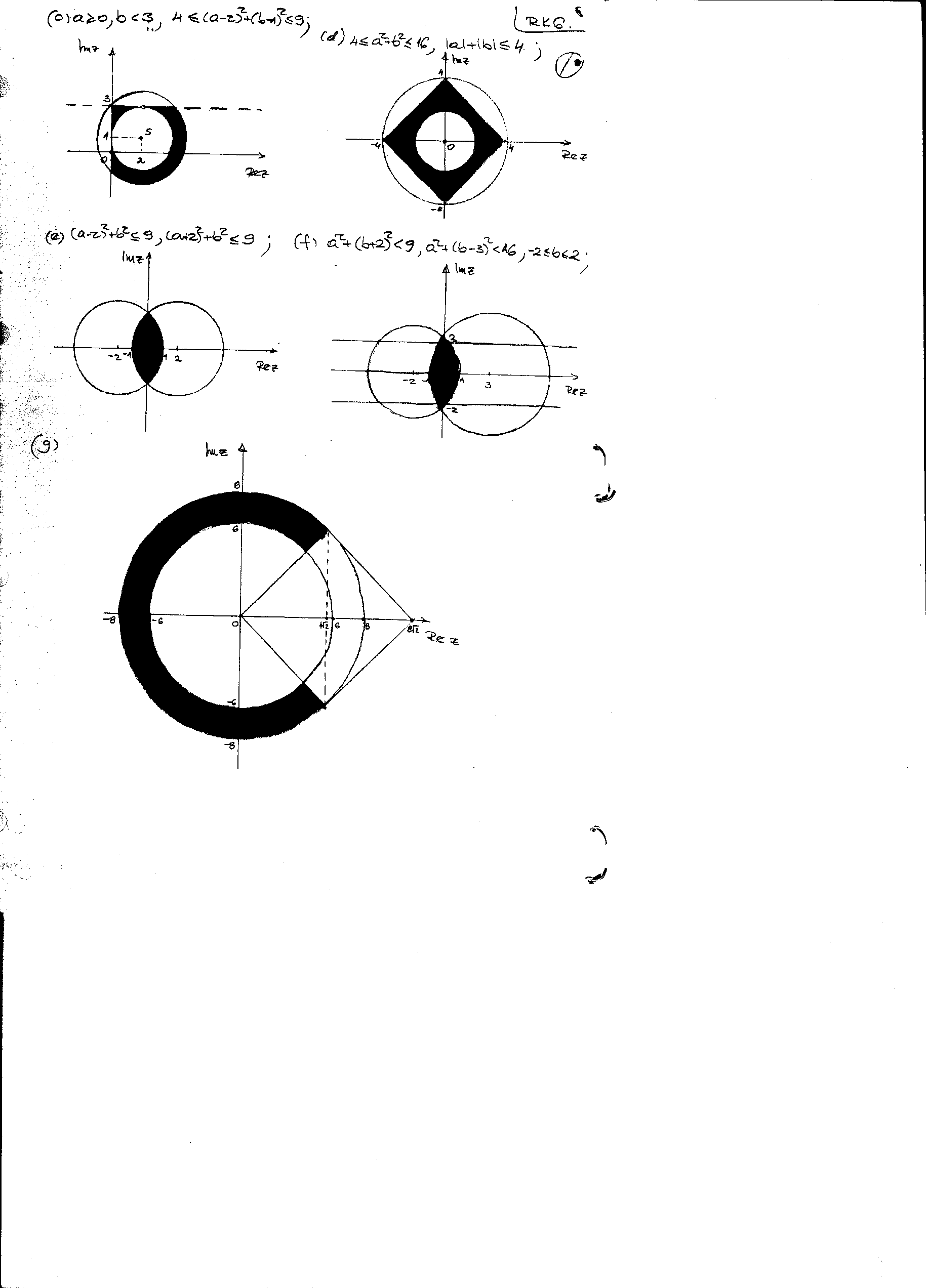 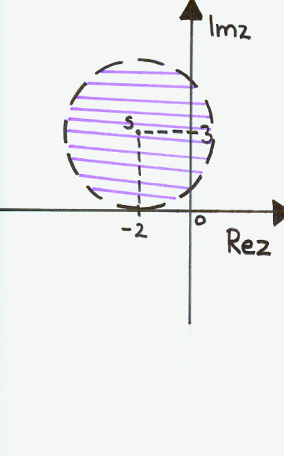 (d)          ;    (e)            ; (f)                                                                                                                                                                                                                                   ,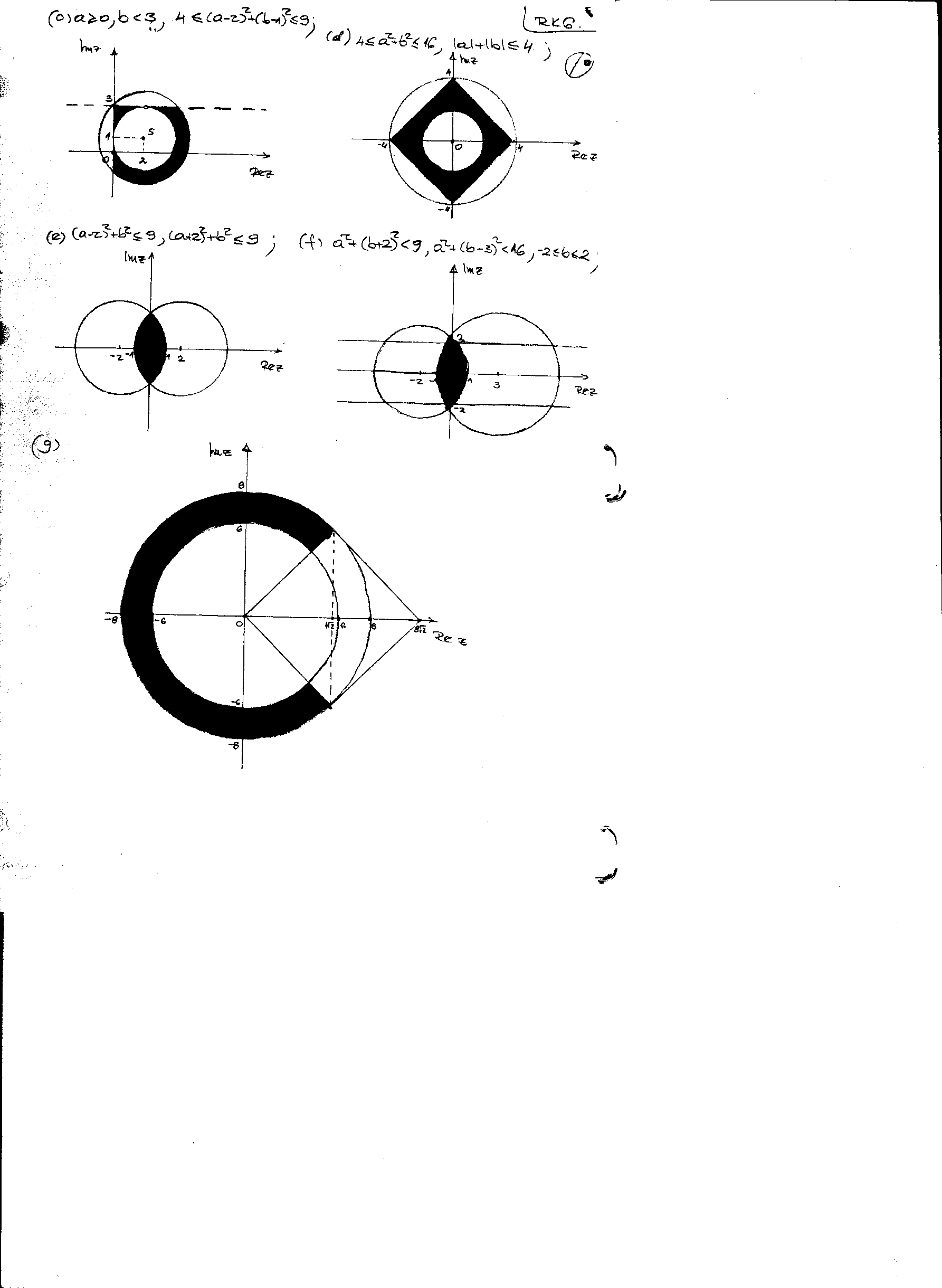 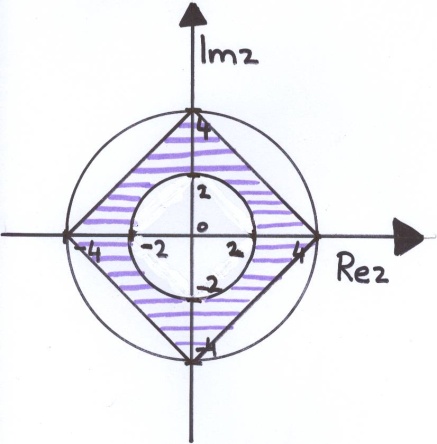 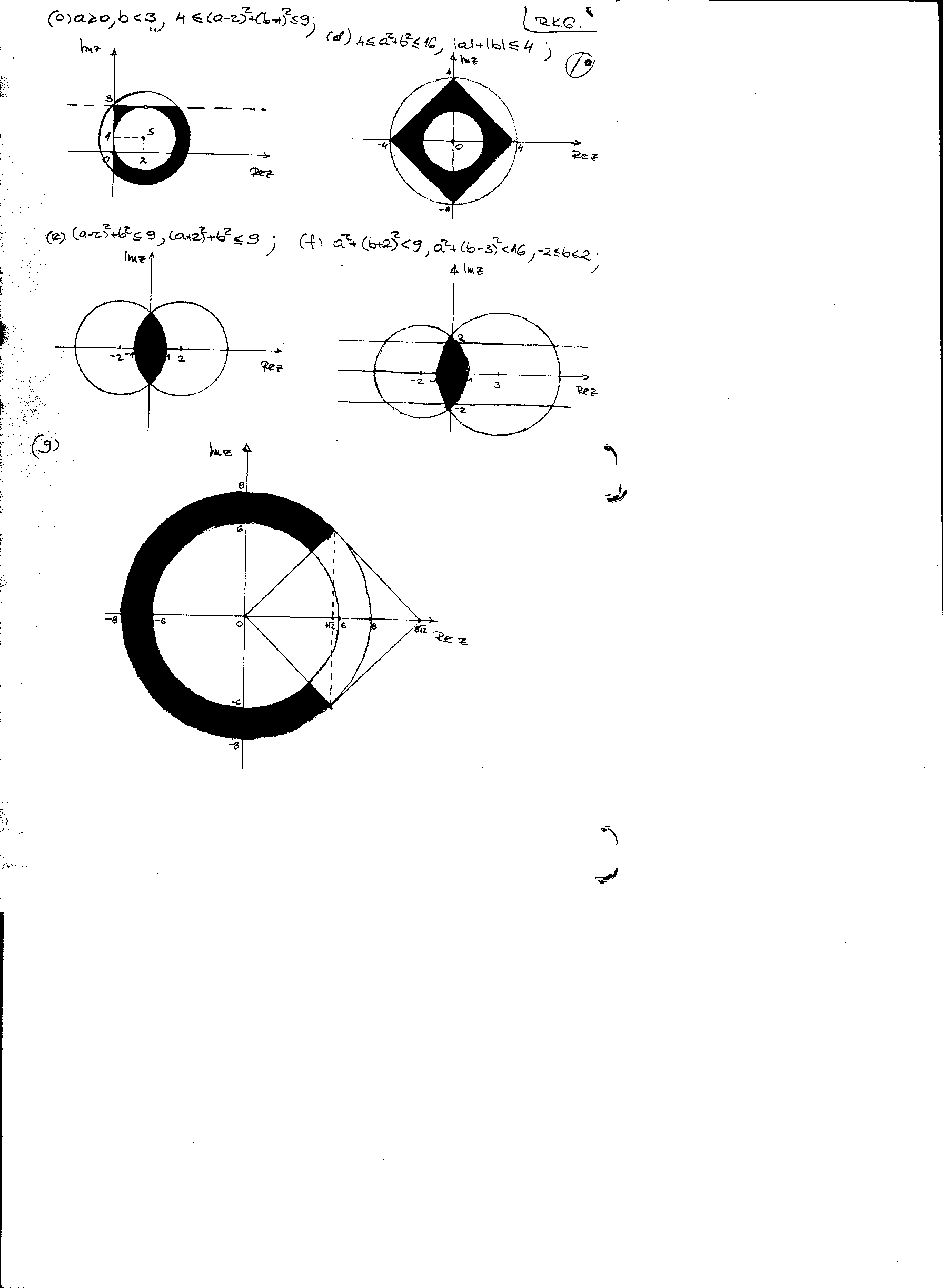 (g)         ;  (h)    ;      (i)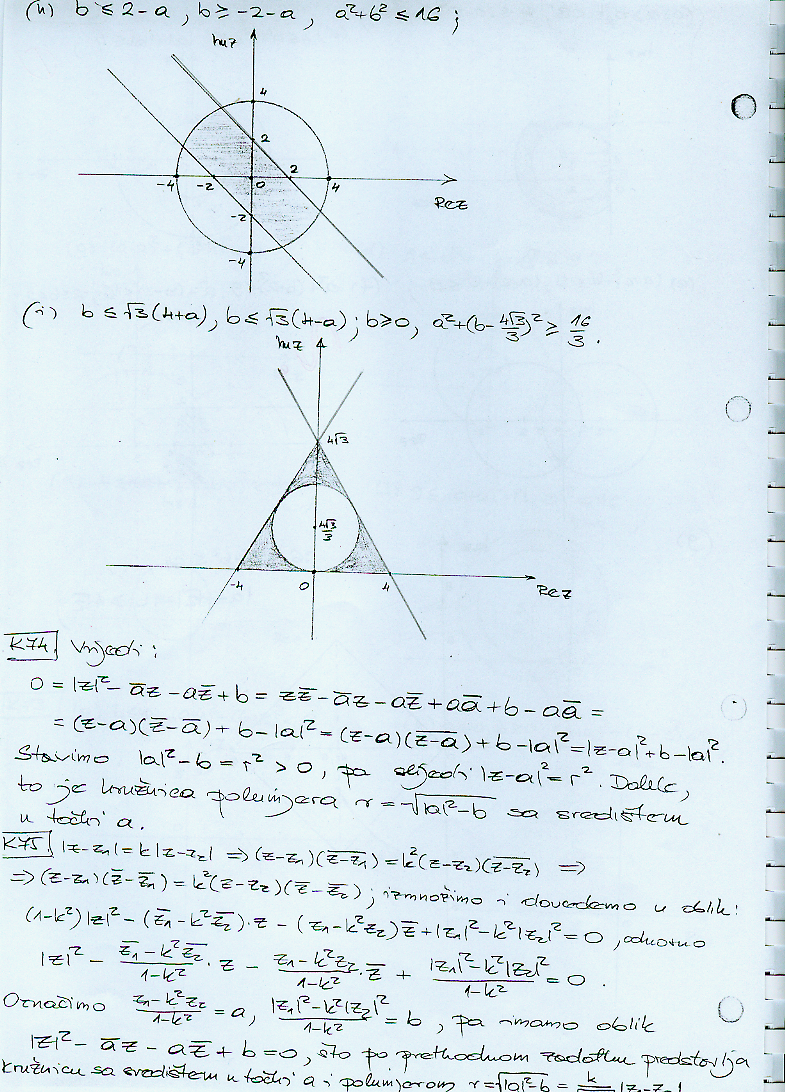 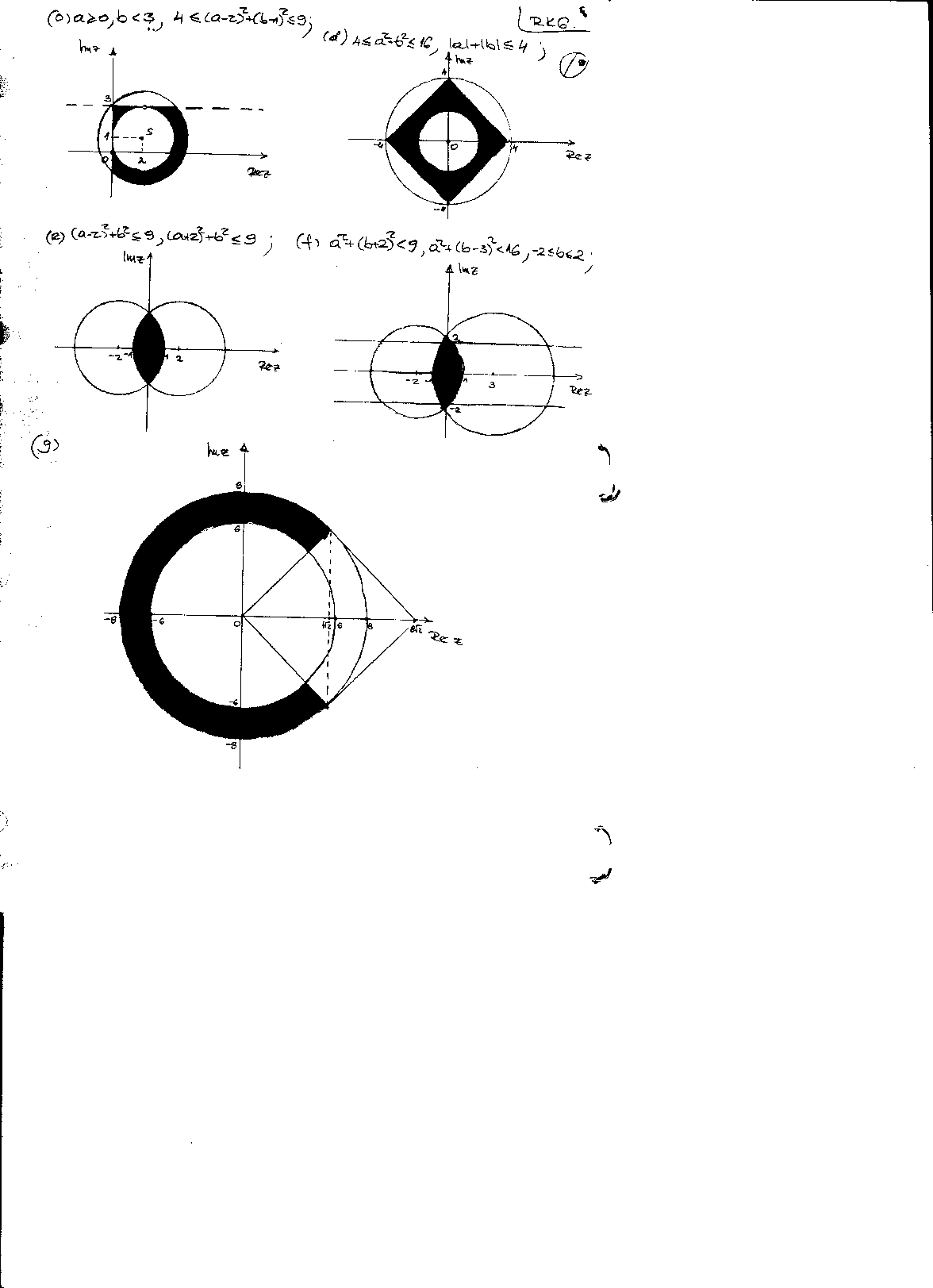 K90.Vrijedi:      .    Stavimo   , pa slijedi  . Dakle , to je kružnica polumjera  sa središtem u točki a .K91. ; Izmnožimo i dovedemo u oblik : , odnosno . Označimo , , pa imamo oblik , što po predhodnom zadatku predstavlja kružnicu sa središtem u točki a i polumjera .K92. Neka je  , z = a + bi . Tada je :Analogno je :  , pa imamo :  i   što su jednadžbe pravaca .K93. Znamo da vrijedi :  i . Stoga je          =          =K94.K95.Koristi formulu : ,   aR*. ,   a R \ {0}.(a)R* ; (b)R* ; (c)R* (d)R* ; (e)R* ; (f)R* ; (g)R* ; (h)R*.K96. Koristi formulu : R*.(a)R* ; (b)R* ; (c)R* ; (d)R* ; (e)R* ; (f)R* .K97. Neka su  a =  z  + w  i b = zw realni . Tada su z i w korijeni kvadratne jednadžbe  s realnim koeficijentom , pa su konjugirano kompleksni . S druge strane ako je  z = a + bi , w = a – bi , onda je z + w = 2a , R.K98. RK99. Neka je z = a + bi . Zadanu nejednakost zapišimo u obliku . Kvadriranjem i sređivanjem dobijemo  . Dakle , točka (a , b) nalazi se samo u jednom od krugova  i  :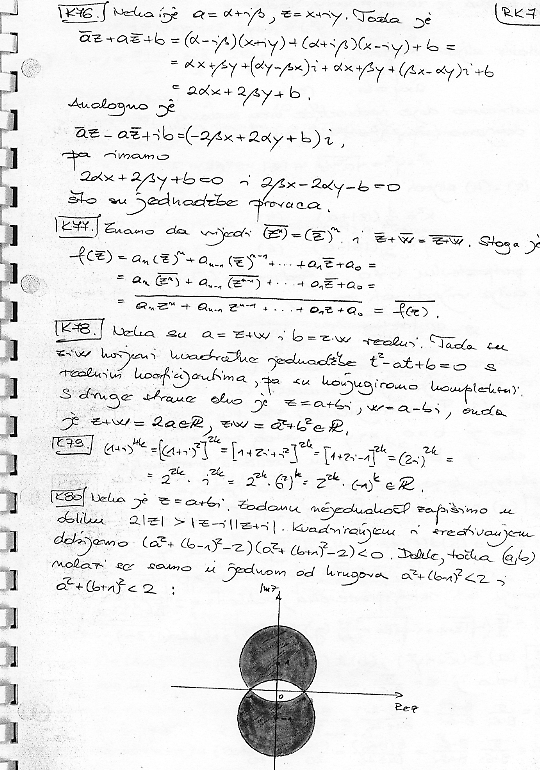 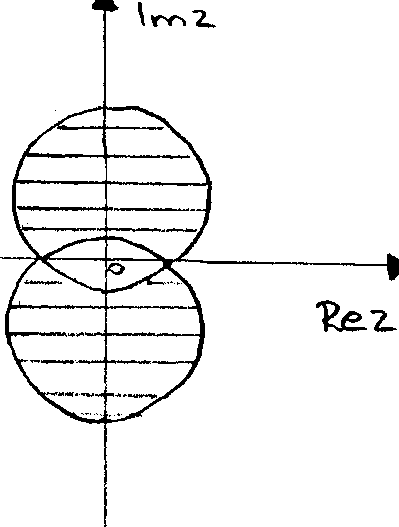 K100. Neka je , Tada je : ,(1) odakle slijedi sustav :Kvadriramo obje jednadžbe ovog sustava i zbrojimo ih pa dobijemo  , pa imamo : Iz (2) i (4) slijedi : Uz pretpostavku  , iz jednadžbi (5) i (6) dobijemo po dvije vrijednosti za x i y :Od dobivena četiri para realnih brojeva samo dva para zadovoljavaju jednakosti (2) i (3) , a prema tome i (1) . Promatrajući (3) zakljućujemo :Ako je b > 0 , x i y su istog predznaka ,Ako je b < 0 , x i y su različitog predznaka .U slučaju b = 0 imamo  kao rješenja . K101.(a) ;  (b) ;  (c)  ;  (d) ;  (e)Prema (5) i (6) iz predhodnog zadatka je  , kako je b = 1 > 0 , te x i y moraju biti istog predznaka ; dakle  (f) ; (g) ; (h).K102.(a)  ;  (b) .K103.Neka je . ; .Dakle je G(z , w)=;A(z , w)= ;.K104.Neka je traženi polumjer x . Tada je , prema uvjetima zadatka : , pa je . U specijalnim slučajevima (za zadane R i a ) imamo :(a) ; (b) ; (c) .Dakle , u prvom slučaju polumjer nacrtanog kruga je x = 7 < R = 9 , u drugom slučaju radi se o samom središtu kruga (x = 0) , a u trćem je rješenje imaginarno .K105.K106.  ;K107.} =K108.pa je n = 4k , k.K109. Neka je  z = a + bi . Tada je : i . Iz jednakosti slijedi b = 0 ili . Ako je b = 0 , onda nejednakost prijelazi u oblik , a to vrijedi za svaki a. Ako je , onda nejednakost prijelazi u oblik , odnosno  pa je rješenje spojnica točaka . Konačno rješenje je unija realne osi i te spojnice .K110. kvadriramo , pa dobijemo  možemo zapisati u obliku . Pomnožimo to s z + 1 , pa dobijemo , odnosno  . Sada je :K111. Odmah se vidi jedno rješenje  . Sada pp.  i pomnožimo jednadžbu sa z :  .  Kako je , to je , pa je jednadžba ekvivalentna sa .Ova jednadžba ima još 6 rješenja : .K112. Neka jw z = x + yi . Tada je . Sredimo : . Odavde slijedi da je  , pa je ili y = 0 , tj. z ili je K113.Neka je z = a + bi . Tada iz  , slijedi : , a to je moguće (a , b)samo ako je a = 0 i b = 1 . Dakle , rješenje je z = i .K114. K115.(a) (b)(c)(d)K116.(a) ;  (b)z = 2i ;  (c)  ;  (d) ;  (e) ; (f) ;  (g)  ;  (h)z = 2 .K117. (a) ;  (b) ;  (c) ;  (d) ;  (e) ;  (f)    ;     (g) (-1 , 0) ;  (h).K118.(a) ; (b)r = 2 ,  ;  (c) ;  (d)r = 1 ,  ;  (e) ;  (f)r = 4 ,  ;  (g)r = 1 ,  ;  (h)r = 1,  ; (i)r = 2 , ; (j) ;  (k) r = 12 ,  .K119.(a) ;  (b) ;  (c) ;  (d) ;  (e) ;  (f)  ; (g) ;  (h) ;  (i) .K120.(a) ;(b) ;(c)  ;(d) ;(e);(f)(g);(h)=;(i);(j)(k)=;(l)=;(m)=;(n)=;(o)=.(p)(r) ;(s)K121.(a)(b)(c)(d)(e);(f)(g)(h)K122.(a) (b) ; (c)(d) (e) (f)(g) (h).K123.(a) (b) (c)(d) (e) ; (f)(g) (h).K124.(a)   (b).K125.(a) ;(b) (c) ; (d); (e) ; (f)(g) ; (h).K126.Iz z( , slijedi ;(a)(b) (c) ; (d) ; (e); (f) ;(g) ; (h)z i nemaju isti modul , pa se ne mogu rotacijom oko ishodišta dovesti jedan na drugoga .K127.(a) (b) (c)(d)      (e) ; (f)K128.(a) ; (b) ; (c) (d) ; (e) (f)K129.(a); (b); (c) ; (d) ; (e) ; (f)K130.ili(a)(b) (c) (d)(e) (f) .K131.(a) ;(b) ;(c);(d).K132.(a) ; (b) ; (c) ; (d)  ;(e); (f)2.K134.(a); (b) ; (c) ; (d) ;(e) ; (f) .K135.Izjednači realne i imaginarne dijelove jednakosti :(a);(b)                                                 =;(c).K136.(a)(b)K137. Izjednači realne i imaginarne dijelove s lijeve i desne strane .K138.(a) ; (b) (c)(a)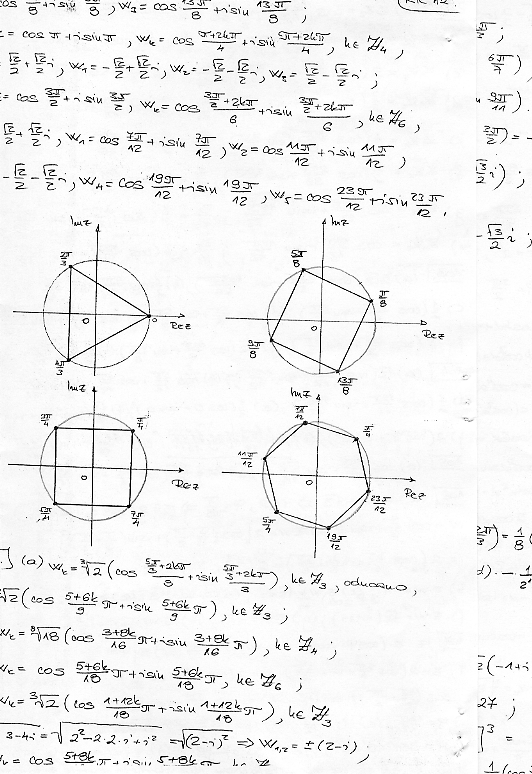 K139.(a)(b) (c) (d)(e) K140.(1)(2)(3);(4);(5);(6).K141.(a) ; (b); (c);  (d); (e) ; (f) .K142.Uvrštavanjem u zadanu jednadžbu vidimo da z = 1 nije rješenje , tj . z -1 nije nula , pa pomnožimo jednadžbu s z – 1 . Dobijemo  Dakle ,  .K143. (a) ;(b);(c);(d) Kako  nije rješenje jednadžbe (provjeri uvrštavanjem) , te jednadžbu možemo pomnožiti s , pa dobijemo .(e);(f).K144.(a);(b)(c)(d);(e);(f) .K145.(a) ;(b) ;(c);(d);(e);(f).K146.(a) ; (b)(c) (d)(e).K147.(a) ; (b) ; (c) ;  (d)  ; (e) ; (f) ; (g) ; (h)K148. .K149. .K150.K151.K152. Za n = 2 slijedi , tj. z. Neka je n > 2 . Tada je  , pa je  ili  . Neka je . Tada je  , te je . Rješenja su K153. (a)                                                                (b)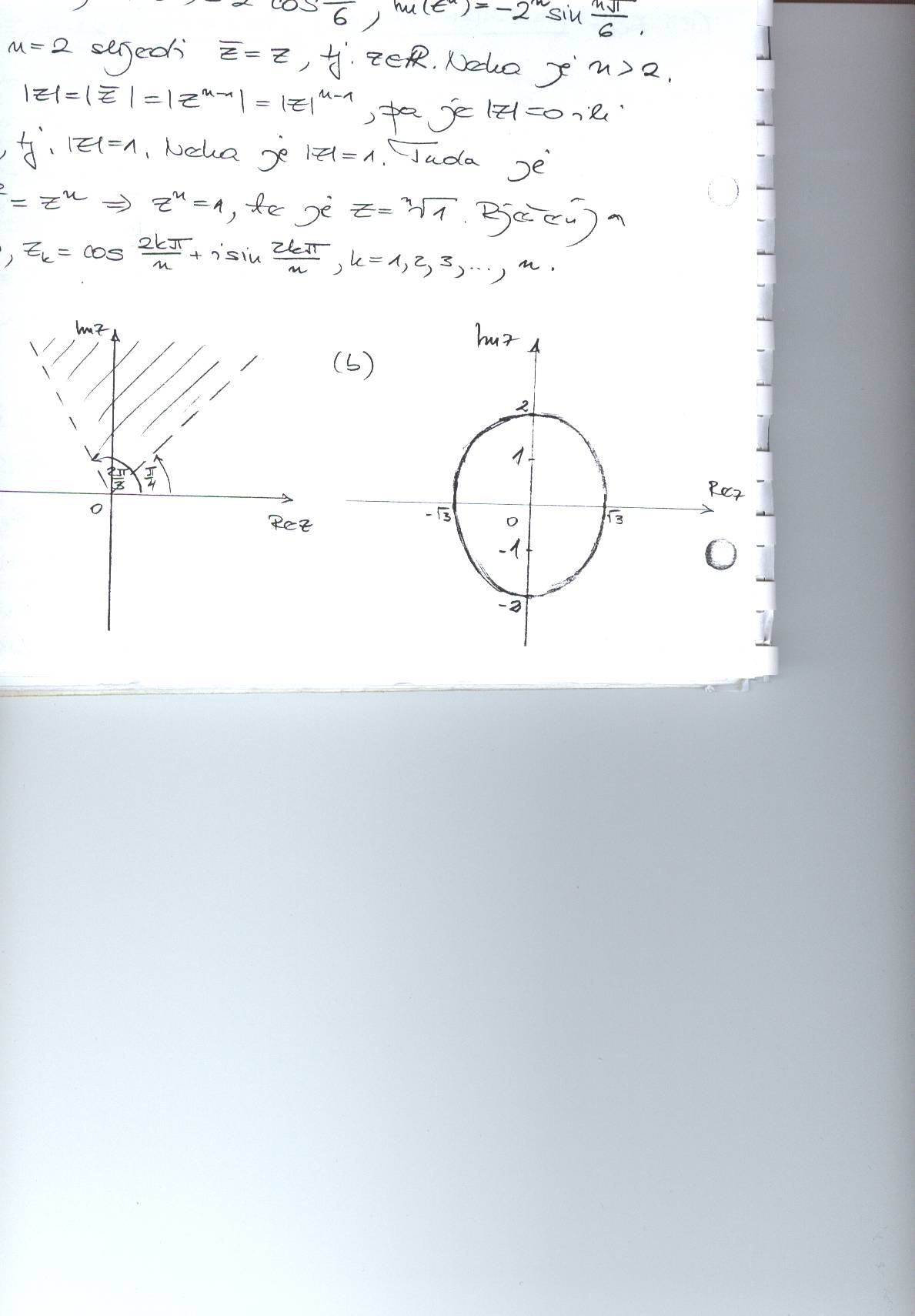 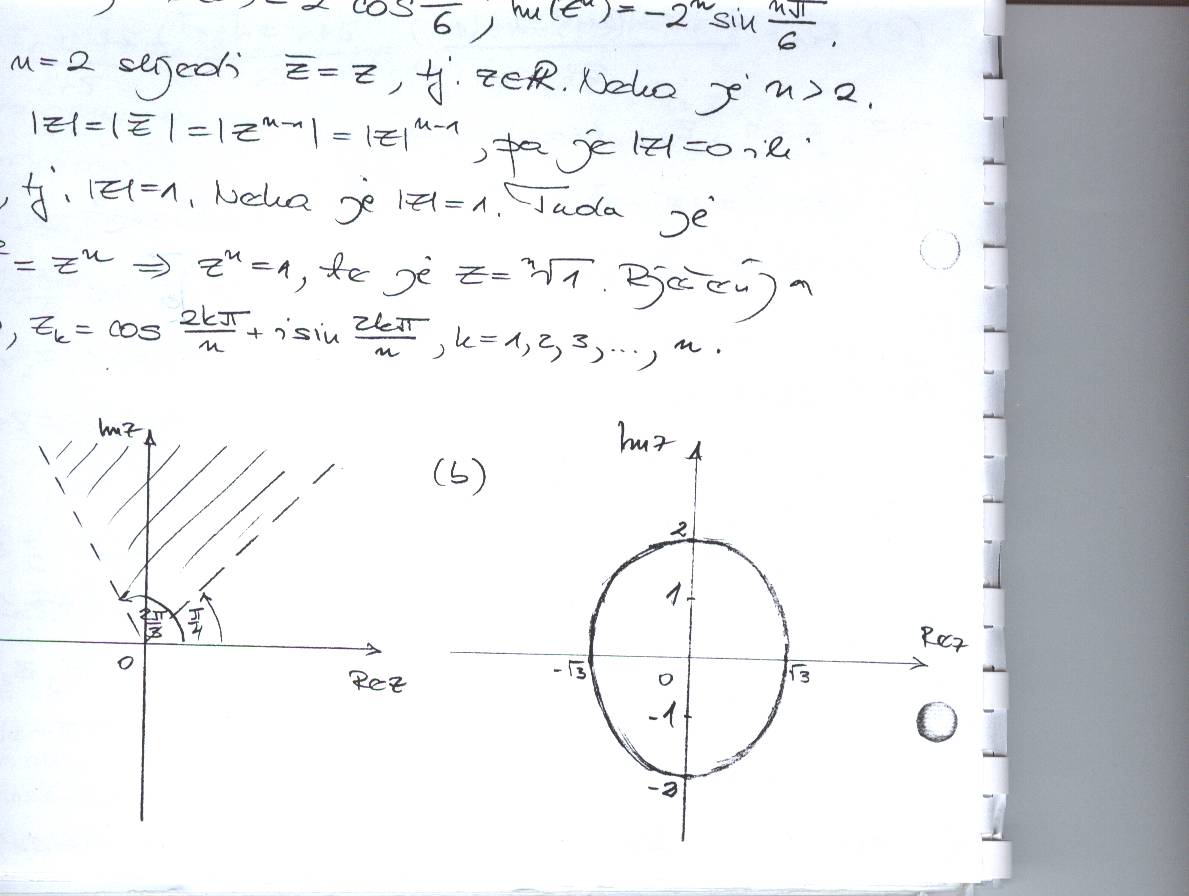 (b);Eliminacijom korijena dobije se : .K154. t = 2 .K155. (a) ;(b) ;(c) ;(d)  ;(e) ;(f).K156. k = 1 .K157.K158.;K159.K160.Stavimo , pa slijedi  ; u slučaju kad se uzme  dobije se , a kad je  dobije se K161. .K162.Nakon sređivanja dobije se :(za k = 0 nema rješenja).K163. ,pa je rezultat jednak 2000 ako je k = 2000.K164. Zbroji i oduzmi Eulerove formule :			Literatura(1) Neven Elezović : Udžbenik za IV. razred gimnazije (Element,Zg. 1997.)(2) Neven Elezović , Branimir Dakić : Zbirka zadataka za IV.razred gimnazije (Element , Zg. 1997.)(3) Neven Elezović , Daslav Petritio : Funkcije kompleksne varijable (Element , Zg. 1884.)(4) Neven Elezović : Udžbenik za II. razred gimn. (Element , Zg. 1997.)(5) Branimir Dakić : Zbirka zadataka za II.razred gimnazije (Element , Zg. 1998.)(6) Petar Javor : Matematička analiza – zbirka zadataka ( Šk.knjiga , Zg.1990.)(7) Stjepan Mintanović: Zbirka zadataka za II .razred srednjeg usmjerenog obrazovanja          (Svjetlost , Sa , 1986.)(8) Branimir Dakić : Zbirka zadataka s pismenih ispita II . (Element , Zg.1998.)(9) Matematičko – fizički list (HMD , Razna godišta)(10) Neven Elezović : Odabrani zadatci elementarne matematike (Element , Zg1992.)(11) Ivica Gusić : Matematički rječnik (Element , Zg.1995.)(12) Stjepan Mintaković : Kompleksni brojevi (Zavod za izdavanje udžbenika , Sa , 1972.)                           i = i =( i)  i= 1   i = iz + w = (a + bi) + (c + di) = (a + c) + (b + d)i  ℂ,z – w = (a + bi) – (c + di) = (a – c) + (b – d)i   ℂ. z + w = (a + bi)(c + di) = ac + bci + adi + bdi =           = (ac – bd) + (bc + ad)i  ℂ      = a – bi ℂ    .       . r = ;tg , π).    ,   ,               x+--+               y             ++--   kvadrantI.II.III.IV.       .      .     . Nę